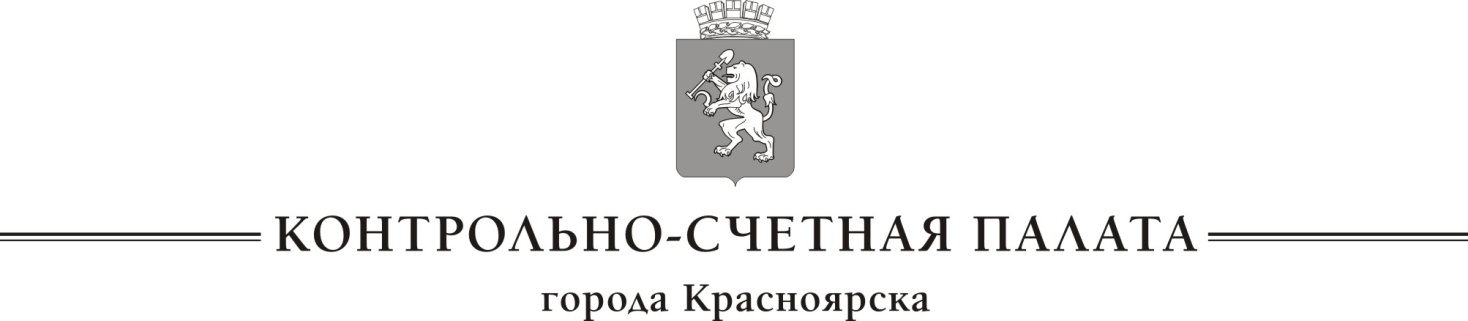 ЗАКЛЮЧЕНИЕПО РЕЗУЛЬТАТАМ ВНЕШНЕЙ ПРОВЕРКИ ОТЧЕТА ОБ ИСПОЛНЕНИИ БЮДЖЕТА ГОРОДА КРАСНОЯРСКАЗА 2015 ГОДКрасноярск 2016I. Вводная частьЗаключение Контрольно-счетной палаты города Красноярска (далее – Контрольно-счетная палата) на отчет об исполнении бюджета города за 2015 год (далее – Заключение) подготовлено в соответствии со:- ст. 264.4 Бюджетного кодекса РФ;- ст. 33 Положения о бюджетном процессе в городе, утвержденного решением Красноярского городского Совета депутатов от 11.12.2007 № 15-359 Красноярске (далее – Положения о бюджетном процессе);- ст. 2 Положения о Контрольно-счетной палате города Красноярска, утвержденного решением Красноярского городского Совета от 31.05.2005 № 6-108 (далее – Положение о Контрольно-счетной палате);- стандартом СФК 8 «Порядок проведения внешней проверки годового отчета об исполнении бюджета города Красноярска», утверждённым решением коллегии КСП от 17.02.2015 № 06 (далее – Стандарт СФК 8);- с учетом данных внешних проверок годовой бюджетной отчетности главных администраторов бюджетных средств за 2015 год.Заключение Контрольно-счетной палаты рассмотрено и утверждено решением коллегии Контрольно-счетной палаты.В рамках проведенной работы использовались материалы экспертно - аналитических мероприятий Контрольно-счетной палаты, сведения департамента социально-экономического развития администрации города, главных администраторов бюджетных средств и данные раздела «Открытый бюджет» на официальном портале администрации города Красноярска и Правительства Красноярского края.Отчет составлен нарастающим итогом с начала года в разрезе кодов бюджетной классификации в соответствии с Приказом Министерства финансов РФ от 28.12.2010 №191н «Об утверждении Инструкции о порядке составления и предоставления годовой, квартальной и месячной отчетности об исполнении бюджетов бюджетной системы РФ» (далее – Инструкция №191н).II. Полнота и достоверность годовой бюджетной отчетности главных администраторов бюджетных средств и годового отчета об исполнении бюджетаВ Контрольно-счетную палату в соответствии со ст. 264.4 Бюджетного кодекса РФ и ст. 33 Положения о бюджетном процессе в городе Красноярске для проведения внешней проверки представили бюджетную отчетность за 2015 год 23 главных администратора бюджетных средств (далее – ГАБС). Количество ГАБС по сравнению с 2014 годом не изменилось.Бюджетная отчетность ГАБС сформирована в соответствии с Инструкцией № 191н с учетом внесения изменений, утвержденных приказом Минфина России от 31.12.2015 №229н.По результатам внешней проверки бюджетной отчетности ГАБС признаков неполноты и недостоверности Контрольно-счетной палатой не установлено.Бюджетная отчетность ГАБС представлена в Контрольно-счетную палату в сроки, установленные ст.33 Положения о бюджетном процессе в городе Красноярске.Состав бюджетной отчетности соответствует составу отчетности, утвержденному ст. 264.1 Бюджетного кодекса РФ.В рамках проведенного анализа соответствия  бюджетной отчетности ГАБС требованиям, утвержденным Инструкцией №191н, выявлены замечания и недостатки, не влияющие на достоверность представленной отчетности:- в пояснительных записках не в полном объеме указывалась информация о техническом состоянии основных фондов, эффективности их использования, обеспеченности субъекта бюджетной отчетности основными фондами, об основных мероприятиях по улучшению состояния и сохранности основных средств; - при заполнении:таблицы «Сведения о мерах по повышению эффективности расходования бюджетных средств» неверно указывались организационно-распорядительные документы;формы 0503162 «Сведения о результатах деятельности» неверно указывались показатели исполнения муниципального задания. Кроме того, некоторые ГАБС заполняли указанную форму при отсутствии муниципальных заданий и подведомственных учреждений; - допускались технические ошибки при заполнении форм бюджетной отчетности.Выявленные Контрольно-счетной палатой замечания и недостатки по бюджетной отчетности за 2015 год были устранены ГАБС в период проверки в порядке, установленном Стандартом СФК 8.Следует отметить улучшение качества формирования бюджетной отчётности за отчетный период по сравнению с предыдущим годом.Анализ формы 0503127 «Отчет об исполнении бюджета главного распорядителя …..» в части исполнения доходов показал, что в бюджет города в отчетном периоде поступили средства по неналоговым доходам, по которым не утверждены бюджетные назначения (например, по возмещению расходов, связанных с демонтажем, перевозкой и хранением временных сооружений, по штрафам за нарушение законодательства РФ о контрактной системе в сфере закупок, по прочим неналоговым доходам и др.) Результаты проверок по каждому ГАБС оформлены отдельными заключениями и направлены в адрес руководителей. Годовой отчет об исполнении бюджета города за 2015 год представлен департаментом финансов администрации города в Контрольно-счетную палату в полном объеме и в сроки, установленные ст. 264.4 Бюджетного кодекса РФ, ст. 33 Положения о бюджетном процессе в городе Красноярске. В ходе проверки годового отчета об исполнении бюджета города за 2015 год Контрольно-счетной палатой фактов неполноты и признаков недостоверности не установлено, однако выявлены замечания и недочеты, не влияющие на достоверность представленного отчета:- годовой отчет не сброшюрован и не пронумерован, отсутствует оглавление (п. 4 раздела I Инструкции №191н);- в форме 0503360 «Пояснительная записка» отсутствует раздел 2 «Результаты деятельности субъекта бюджетной отчетности»;- в форме 0503364 «Сведения об исполнении консолидированного бюджета» по КБК 000 115 ….. «Административные платежи и сборы» в графе 9 по неисполнению доходного источника дано следующее пояснение «Недополучены доходы в связи с закрытием кладбища «Бадалык». Однако по информации муниципального казенного учреждения города Красноярска «Управление дорог, инфраструктуры и благоустройства», полученной в рамках экспертно-аналитического мероприятия, проведенного Контрольно-счетной палатой, на территории города ни одному кладбищу не присвоен статус  «закрытого кладбища». Данное замечание было отражено в заключении Контрольно-счетной палаты по результатам внешней проверки бюджетной отчетности департамента городского хозяйства администрации города (далее – ДГХ) за 2015 год;- в форме 0503369 «Сведения о дебиторской и кредиторской задолженности» в графе 1 «Номер (код) счета бюджетного учета» указаны счета, по которым отсутствуют числовые значения по кредиторской задолженности.III. Исполнение бюджета города в 2015 годуБюджет города Красноярска на 2015 год утвержден решением Красноярского городского Совета депутатов от 16.12.2014 №6-89 «О бюджете города на 2015 год и плановый период 2016 - 2017 годов» (далее – решение КГСД №6-89) в объеме:доходы – 24 993 288,42 тыс. рублей;расходы – 26 207 684,73 тыс. рублей;дефицит – 1 214 396,31 тыс. рублей.В течение 2015 года в решение КГСД №6-89 четыре раза вносились изменения, влияющие на параметры бюджета города. Последняя корректировка бюджета города в отчетном году состоялась 24.11.2015. По сравнению с первоначальной редакцией от 16.12.2014 параметры бюджета города увеличились:- доходы на 2 334 337,66 тыс. рублей или на 9,3% за счет безвозмездных поступлений (сумма по налоговым и неналоговым доходам в целом по сравнению с первоначальной редакцией бюджета не изменилась);- расходы на 2 662 673,31 тыс. рублей или на 10,2%;Дефицит бюджета увеличился на 328 335,65 тыс. рублей или на 27%.В конце 2015 года департамент финансов в соответствии со ст. 217 Бюджетного кодекса РФ и решением КГСД №6-89 увеличил бюджетные назначения:- по доходам на 775 999,38 тыс. рублей или на 2,8%; - по расходам на 243 596,37 тыс. рублей или на 0,9%. Размер дефицита уменьшился на 532 403,01 тыс. рублей или на 34,5%.В целом бюджет города к уточненным бюджетным назначениям (к плану года) не исполнен:по доходам на 3 157 873,98 тыс. рублей или на 11,2%, в том числе:по налоговым доходам на 1 523 278,24 тыс. рублей или на 12,6%;по неналоговым доходам на 1 304 268,34 тыс. рублей или на 29,6%;по безвозмездным поступлениям на 330 327,40 тыс. рублей или на 2,8%;по расходам на 2 813 439,39 тыс. рублей или на 9,7%.Таблица 1 Исполнение бюджета города Красноярска в 2015 годутыс. рублейПримечание: * В связи с тем, что с 2015 года на краевой уровень передано финансирование 27 мер социальной поддержки  исполнение доходов и расходов 2014 года приведено в сопоставимые условия. 3.1. Изменение параметров бюджета города на 2015 годОсновные показатели бюджета города на 2015 год впервые были утверждены в 2012 году решением КГСД от 18.12.2012 № 21-328 «О бюджете города на 2013 год и плановый период 2014-2015 годов» в соответствии с законодательно установленным принципом «трехлетки».Рисунок 1Данные об изменении установленных основных показателей бюджета города и их исполнении в 2015 году представлены в Таблице 2.Таблица 2Изменение утвержденных параметров бюджета города 2015 годаIV. Анализ исполнения доходов бюджета города4.1. Анализ основных показателей социально-экономического развития городаИтоги  2015 года свидетельствуют о том, что прошедший год был не самым благоприятным для российской экономики.Основные экономические показатели развития города Красноярска за 2014 - 2015 годы приведены в Таблице 3.Таблица 3В 2015 году индекс промышленного производства (далее – ИПП) составил 97,9%. Данный показатель по сравнению с планом снизился на 4,0 процентных пункта (далее - п.п.), по сравнению с 2014 годом - на 3,9 п.п.Отмечается замедление темпов производства по сравнению с 2014 годом во всех отраслях, за исключением:- целлюлозно-бумажное производство; издательская и полиграфическая деятельность – прирост на 45,5 п.п;- производство машин и оборудования – прирост на 32,7 п.п;- текстильного и швейного производства – прирост на 25,0 п.п;- производство транспортных средств и оборудования – прирост на 0,6 п.п.;- производство и распределение электроэнергии, газа и воды – прирост на 3,3 п.п.Наибольшее снижение ИПП сложилось по отраслям:- прочие виды деятельности обрабатывающего производства (производство мебели, ювелирных изделий, производство музыкальных изделий, спортивных товаров, игр и игрушек и др.)  – на 51,4 п.п.;- производство электрооборудования, электронного и оптического оборудования – на 41,6 п.п.;- производство резиновых и пластмассовых изделий – на 21,7 п.п.;- химическое производство – на 17,8 п.п.По обрабатывающим производствам снижение ИПП было менее значительным -  на 5,3 п.п. (со 102,8% до 97,5%). Из них в 2015 году основная доля - 66% приходилась на металлургическое производство и производство готовых металлических изделий. Следует отметить, что доля отгруженных товаров данной отрасли в общем объеме обрабатывающих производств в отчетном году по сравнению с 2014 годом увеличилась на 3,5 п.п. ИПП по данному виду деятельности снизился на 6,3 п.п. и составил 99,1%.  Согласно сведениям Минэкономразвития РФ темпы прироста металлургической отрасли по стране за период январь-декабрь 2015 года  снизились на 6,5 п.п. Таблица 4Сравнительная таблицаиндексов промышленного производства за 2015 годТемп роста промышленного производства за 2015 год по городу Красноярску сложился выше на 1,3 п.п., чем в среднем по Российской Федерации, но ниже на 1 п.п., чем по Красноярскому краю (Таблица 4). Объем отгруженных товаров за 2015 год вырос на 38,1 млрд. рублей и составил 347,5 млрд. рублей. Темп роста к плану года вырос на 3,2 п.п. и составил 111,2%, к уровню 2014 года снизился на 3,7 п.п.В январе-декабре 2015 года крупными и средними организациями города использовано 67,3 млрд. рублей инвестиций в основной капитал или 82,4% к январю-декабрю 2014 года в сопоставимых ценах.Таблица 5Сравнительная таблицатемпов роста инвестиций в основной капитал за 2015 год*только по крупным и средним организациям города.Индекс потребительских цен на конец 2015 года составил 112,5%, отклонение к плану составило 7,5 п.п. Главным фактором такого усиления инфляции стала значительная девальвация рубля, резко усилившаяся с конца 2014 года и продолжившаяся в 2015 году. Цена на алюминий первичный к концу 2015 года сложилась в сумме 1 659,7 долларов за тонну, что ниже запланированной цены в бюджете города на 13,6 %. По сравнению с 2014 годом цена снизилась на 11,2%.4.2. Общие параметры доходовСогласно отчету об исполнении бюджета города (форма 0503117 «Отчет об исполнении бюджета») (далее – Отчет) доходы бюджета города исполнены в 2015 году в объеме 24 945 751,48 тыс. рублей, что ниже уточненных бюджетных назначений на 3 157 873,98 тыс. рублей или на 11,2%, из них:недовыполнение сложилось:- по собственным доходам на сумму 2 827 546,58 тыс. рублей или на 17,1%, из них наибольшее неисполнение в сумме 1 265 000,09 тыс. рублей или 44,7% сложилось по неналоговым доходам, администратором которых является департамент муниципального имущества и земельных отношений администрации города Красноярска (далее – ДМИиЗО). - по межбюджетным трансфертам на сумму 267 838,77 тыс. рублей или на 2,3%.перевыполнение сумм возвратов остатков субсидий, субвенций и иных межбюджетных трансфертов, имеющих целевое назначение, прошлых лет, сложилось на 67 862,51 тыс. рублей.Анализ формы №0503117 консолидированной бюджетной отчетности показал, что в отчетном периоде в бюджет города поступили доходы в сумме 161 215,95 тыс. рублей, бюджетные назначения по которым в решении КГСД №6-89 не утверждены:плата по соглашениям об установлении сервитута в отношении земельных участков, находящихся в государственной и муниципальной собственности в сумме 5,08 тыс. рублей (главный администратор доходов – ДМИиЗО);плата за увеличение площади земельных участков, находящихся в частной собственности, в результате перераспределения таких земельных участков в сумме 63,83 тыс. рублей (главный администратор доходов - ДМИиЗО);денежные взыскания (штрафы) и иные суммы, взыскиваемые с лиц, виновных в совершении преступлений, и в возмещении ущерба имуществу в сумме 323,60 тыс. рублей;поступление сумм в возмещение ущерба в связи с нарушением исполнителем (подрядчиком) условий государственных контрактов или иных договоров, финансируемых за счет средств дорожных фондов, либо в связи с уклонением от заключения таких контрактов или иных договоров в сумме 170,25 тыс. рублей (главный администратор доходов – ДГХ);денежные взыскания (штрафы) за нарушение правил перевозок пассажиров и багажа легковым такси в сумме 449,96 тыс. рублей;прочие неналоговые доходы в сумме 154 829,37 тыс. рублей, из них:48 900,86 тыс. рублей, главный администратор доходов - департамент финансов администрации города;92 454,41 тыс. рублей, главный администратор доходов - департамент градостроительства администрации города;безвозмездные поступления от негосударственных организаций в сумме 1 800,00 тыс. рублей, главный администратор – администрация города;доходы от возврата субсидий, субвенций и иных межбюджетных трансфертов, имеющих целевое назначение прошлых лет в сумме 3 573,86 тыс. рублей. Таблица 6Исполнение бюджета города за 2015 год по доходам тыс. рублейПримечание: * В связи с тем, что с 2015 года на краевой уровень передано финансирование 27 мер социальной поддержки  исполнение доходов  2014 года приведено в сопоставимые условия. Следует отметить, что объем доходов, поступивших в отчетном периоде в бюджет города, соответствует параметрам доходов, запланированных в утвержденном бюджете города от 16.12.2014. При этом доходы бюджета города исполнены за счет средств поступивших от вышестоящих бюджетов:налоговые и неналоговые доходы – не исполнены на 2 827 546,58 тыс. рублей или на 17% к плану от 16.12.2014;безвозмездные поступления – перевыполнены на 2 780 009,64 тыс. рублей или на 32,7% к плану от 16.12.2014.По сравнению с 2014 годом (в сопоставимых условиях) объем доходов увеличился на 3,6%. Таким образом, значение целевого индикатора «Темп роста доходной части бюджета города» (к 2014 году), установленного в муниципальной программе «Управление муниципальными финансами» на 2015 год, не достигло запланированного уровня «10,7%».Согласно пояснительной записке к отчету о реализации данной  муниципальной программы причиной является снижение темпов роста промышленного производства и фонда заработной платы, а также уменьшение спроса на объекты муниципальной собственности в связи с замедлением темпов социально-экономического развития.4.3. Анализ исполнения налоговых и неналоговых доходовНалоговые доходы (Приложение 1) в бюджет города поступили в сумме 10 563 640,19 тыс. рублей или 87,4% от уточненных бюджетных назначений. Сумма недопоступлений в отчетном году составила 1 523 278,24 тыс. рублей или 12,6%.В общем объеме доходов доля налоговых доходов составила 42,3%. По сравнению с прошлым годом (в сопоставимых условиях) доля налоговых доходов в общей объеме доходов увеличилась на 3,1 п.п.Диаграмма 1Динамика и структура налоговых доходов бюджета города Красноярска в 2014-2015 годахВ отчетном году наибольший удельный вес в структуре поступивших налоговых платежей составили налоги:налог на доходы физических лиц (далее – НДФЛ) – 60,9%. Доля по сравнению с планом снизилась на 0,4 п.п, по сравнению с 2014 годом увеличилась на 0,3 п.п.;налог на прибыль организаций – 10,7%. Доля по сравнению с планом почти не изменилась, по отношению к 2014 году снизилась на 1,3 п.п.;налоги на имущество (земельный налог, налог на имущество физических лиц)  – 10,7%. Доля этих налогов снизилась по сравнению с планом на 0,1 п. п., по сравнению с 2014 годом на 0,4 п.п. в основном за счет снижения поступлений по земельному налогу;налоги на совокупный доход (ЕНВД, ЕСХН, патент) – 10,6%. Доля налогов увеличилась по сравнению с планом на 0,2 п.п., по сравнению с 2014 годом на 0,1 п.п.остальные налоги – 7,1%. Доля этих налогов растет в основном за счет дополнительных поступлений акцизов на прямогонный бензин.Поступления по налоговым доходом сложились за счет:- налога на прибыль организаций. План по доходному  источнику не исполнен на 170 711,82 тыс. рублей или на 13,1%. Недоимка в бюджет города в 2015 году по данному налогу снизилась на 27 250,74 тыс. рублей или на 45,9%.Анализ информации о начислениях и платежах налога на прибыль организаций в бюджет города по состоянию на 01.01.2015 и 01.01.2016 (в разрезе видов экономической  деятельности)  показал, что:начисления налога снизились по сравнению с 2014 годом на 3,2%;поступления налога в бюджет города снизилась на 12,8%.По сравнению с 2014 годом в бюджет города по этому налогу поступило средств меньше на 169 961,54 тыс. рублей или на 13,0%.- НДФЛ. План не исполнен на 971 822,66 тыс. рублей или на 13,1%. Темп роста НДФЛ не достиг запланированного уровня (при плане 112,0% фактически сложился  97,3%). Недоимка в бюджет города в 2014 году снизилась на 4 526,32 тыс. рублей или на 6,3%.По сравнению с 2014 годом в бюджет города по этому налогу поступило средств меньше на 177 294,29 тыс. рублей или на 2,7%.- акцизов на прямогонный бензин. План перевыполнен на 67 366,85 тыс. рублей или на 16,0%. Согласно пояснениям к форме 0503364 «Сведения об исполнении консолидированного бюджета» это связано с тем, что в бюджете города на 2015 год эти доходы были рассчитаны в соответствии со ставками на нефтепродукты по проектам федеральных законов. В принятом в ноябре 2014 года Федеральном законе от 24.11.2014 №366-ФЗ «О внесении изменений в часть вторую Налогового кодекса Российской Федерации и отдельные законодательные акты Российской Федерации», по некоторым видам нефтепродуктов налоговые ставки были увеличены, по сравнению с учтенными в бюджете города. Доля акцизов в 2015 году составила 4,6% и выросла по сравнению с прошлым годом на 1,1 п. п.;- налогов на совокупный доход (единый налог на вмененный доход, единый сельскохозяйственный налог, налог, взимаемый в связи с применением патентной системы налогообложения). План не исполнен на 138 155,70 тыс. рублей или на 11%. Недоимка выросла на 7 788,65 тыс. рублей или на 12,7%. По сравнению с 2014 годом в бюджет города по этим налогам поступило средств меньше на 24 777,94 тыс. рублей или на 2,2%.- налогов на имущество (земельный налог и налог на имущество физических лиц). План не исполнен на 179 284,37 тыс. рублей или на 13,7%, из них неисполнение в сумме 161 343,67 тыс. рублей или 14,8% сложилось по земельному налогу. Согласно пояснительной записке (ф.0503360) к Отчёту это связано с пересмотром кадастровой стоимости земельных участков и установления ее в размере рыночной стоимости, изменением вида разрешенного использования земельных участков, а также уточнением их площади или категории. Недоимка по этим налогам выросла на 43 072,45 тыс. рублей или на 17,9%, из них недоимка по земельному налогу выросла на 36 360,23 тыс. рублей или на  30%. По сравнению с 2014 годом в бюджет города по этим налогам поступило меньше на 82 423,55 тыс. рублей или на 6,8%.- государственной пошлины. План не исполнен на 130 930,51 тыс. рублей или на 33,8%. По сравнению с 2014 годом в бюджет города по этому доходному источнику поступило средств больше на сумму 12 207,03 тыс. рублей или 5%.- задолженность и перерасчеты по отмененным налогам и сборам. Утвержденный план перевыполнен на сумму 259,97 тыс. рублей.По сведениям департамента финансов администрации города недоимка по налоговым доходам в бюджет города на конец года выросла на 19 035,74 тыс. руб. или на 4,4% (по сравнению с данными на 01.01.2015) и составила 455 389,53 тыс. рублей.Неналоговые доходы (Приложение 2) в бюджет города поступили в сумме 3 105 202,78 тыс. рублей или 70,4% от уточненных бюджетных назначений. Сумма недопоступлений в отчетном году составила 1 304 268,34 тыс. рублей или 29,6%.В общем объеме доходов доля неналоговых доходов составила 12,4%. По сравнению с прошлым годом (к общей сумме доходов в сопоставимых условиях) доля неналоговых доходов в общей сумме доходов уменьшилась на 1,2 п.п.Диаграмма 2Динамика и структура неналоговых доходов бюджета города Красноярска в 2014-2015 годахТрадиционно в неналоговых доходах основную долю – 84,9% составляют доходы от использования муниципального имущества и продажи материальных и нематериальных активов. В отчетном году в бюджет города по доходам от использования муниципального имущества и продажи материальных и нематериальных активов поступило 2 635 098,84 тыс. рублей или 63,9% к плану года.  По сравнению с  2014 годом поступления снизились на 23,7%.Основные поступления доходов от использования муниципального имущества:- доходы  от арендной платы за земельные участки (в т.ч. продажи права на заключение договоров их аренды) и от арендной платы за нежилые помещения поступили в сумме 1 336 649,05 тыс. рублей или 72,5%. По сравнению с 2014 годом поступления снизились  на 361 159,14 или на 21,3%.По сведениям главного администратора – ДМИиЗО основные причины неисполнения сложились из-за:снижения кадастровой стоимости земельных участков  по судебным решениям и решениям комиссии по рассмотрению споров о результатах кадастровой стоимости;отсутствия спроса на приобретение по рыночной стоимости права аренды земельных участков, предназначенных для строительства нежилых объектов;роста недоимки по аренде земли и имущества на 18,7%. По состоянию на 01.01.2016 она сложилась в сумме 881 613,02 тыс. рублей:- по аренде земли сумма недоимки выросла на 139 118,54 тыс. рублей или на 30% и составила 603 231,94 тыс. рублей;- по аренде имущества сумма недоимки выросла на 12 559,38 тыс. рублей или на 4,7% и составила 278 381,08 тыс. рублей.Следует отметить, что по данным департамента финансов администрации города недоимка, возможная к взысканию по доходам от сдачи в аренду имущества, находящегося в муниципальной собственности, составила 239 432,58 тыс. рублей. По данным главного администратора данного доходного источника – ДМИиЗО  сумма недоимки, возможной к взысканию оценивается меньше на 40 153,27 тыс. рублей. - доходов от рекламных конструкций (продажа права на размещение рекламных конструкций, плата по договору на установку и эксплуатацию рекламных конструкций). Поступления по этим источникам составили 82 920,15 тыс. рублей или 42,4% к плану года. По сравнению с 2014 годом поступления увеличились на 20,1%. По информации управления архитектуры администрации города в 2015 году из запланированных к продаже на торгах 330 рекламных мест, продано - 271, договоры заключены по всем проданным рекламным местам. По итогам торгов цена за 1 рекламное место сложилась в размере 273,60 тыс. рублей, что на 50,7% ниже запланированной в бюджете. Основные поступления доходов от продажи материальных и нематериальных активов в основном сформированы за счет:- продажи объектов муниципального нежилого фонда и земельных участков под ними в рамках реализации Федерального закона от 22.07.2008 №159-ФЗ «Об особенностях отчуждения недвижимого имущества, находящегося в государственной собственности субъектов Российской Федерации или в муниципальной собственности и арендуемого субъектами малого и среднего предпринимательства, и о внесении изменений в отдельные законодательные акты Российской Федерации» и Федерального закона от 21.12.2001 №178-ФЗ «О приватизации государственного и муниципального имущества» (далее – ФЗ №178-ФЗ). Сумма поступлений по ним составила 774 932,39 тыс. рублей или 56,8%. Согласно информации главного администратора – ДМИиЗО сложившийся процент исполнения объясняется низким спросом на объекты и земельные участи в рамках ФЗ №178-ФЗ. Из 105 запланированных к продаже объектов и 11 земельных участков под ними, в 2015 году продано только 36 объектов и 5 земельных участков. По сравнению с 2014 годом поступления снизились на 16,0%;- продажи земельных участков, находящихся в государственной и муниципальной собственности. Поступления по этому источнику составили 340 192,66 тыс. рублей или 64,1%. Низкий процент исполнения согласно сведениям главного администратора – ДМИиЗО связан с недопоступлением доходов от продажи земельных участков в сумме 253 649,06 тыс. рублей под строительство 4-го моста через р.Енисей для государственных нужд Красноярского края в связи с изменением земельного законодательства. По сравнению с 2014 годом  поступления неналоговых доходов в бюджет города отчетном периоде снизились на 18,1%.4.4. Анализ исполнения безвозмездных поступленийИсполнение по безвозмездным поступлениям составило за 2015 год 11 276 908,51 тыс. рублей или 97,2% от уточненных бюджетных назначений.В общем объеме доходов доля безвозмездных поступлений составила 45,2%. Как и в предыдущие годы, зависимость бюджета города от бюджетов других уровней сохраняется. По  сравнению с прошлым годом (в сопоставимых условиях) доля безвозмездных поступлений в общей сумме доходов увеличилась на 16,2%. Таблица 7 тыс. рублейПримечание: * В связи с тем, что с 2015 года на краевой уровень передано финансирование 27 мер социальной поддержки  исполнение  2014 года приведено в сопоставимые условия. Поступления межбюджетных трансфертов в бюджет города в 2015 году составили 11 388 776,22 тыс. рублей (на 267 838,77 тыс. рублей или на 2,3%  меньше уточненных бюджетных назначений):дотации – 71 493,30 тыс. рублей или 100% от уточненных бюджетных назначений (по сравнению с прошлым годом сумма уменьшилась на 1 911,10 тыс. рублей или на 2,6%);субсидии – 3 966 273,73 тыс. рублей или 97,3% от уточненных бюджетных назначений;субвенции – 7 340 779,99 тыс. рублей или 97,9% от уточненных бюджетных назначений;иные межбюджетные трансферты – 10 229,20 тыс. рублей или 94,5 % от уточненных бюджетных назначений.По сравнению с 2014 годом в сопоставимых условиях сумма по межбюджетным трансфертам (дотация, субсидии, субвенции и иные межбюджетные трансферты) увеличилась на 1 995 007,80 тыс. рублей или на 21,2%.Анализ поступления субсидий в 2015 году показал следующее.Не в полном объеме поступили средства по 13-ти из 38-ми видов субсидий. Наибольшее неисполнение в абсолютном значении на сумму 58 738,95 тыс. рублей или на 9,4% сложилось по субсидии на введение дополнительных мест в системе дошкольного образования детей посредством строительства, реконструкции и капитального ремонта зданий муниципальных образовательных организаций. В относительном значении исполнение по субсидиям к уточненному плану составило:100% - по 22-м видам субсидий;от 90 до 100% - по 8-ми субсидиям;от 80 до 90% - по 2-м субсидиям;от 70 до 80% - по 2-м субсидиям; менее 70% (67,4%) исполнение сложилось по субсидии на частичное финансирование расходов на выплаты врачам, медицинским сестрам диетическим, шеф-поварам, старшим воспитателям муниципальных загородных оздоровительных лагерей.По сравнению с 2014 годом объем субсидий в 2015 году увеличился на 1 832 692,35 тыс. рублей или на 85,9%. Это сложилось за счет:1. Получения 12-ти новых видов субсидий на сумму 1 580 568,20 тыс. рублей, из них:  965 175,58 тыс. рублей - на проектирование, строительство и реконструкцию автомобильных дорог общего пользования регионального и межмуниципального значения, местного значения за счет средств федерального бюджета;569 321,77 тыс. рублей - на введение дополнительных мест  в системе дошкольного образования детей посредством строительства, реконструкции и капитального ремонта зданий муниципальных образовательных организаций.2. Поступлений по 17-ти видам субсидий в большем объеме, чем в 2014 году на сумму 1 138 385,82 тыс. рублей, из них:404 016,58 тыс. рулей или в 14 раз на обеспечение мероприятий по переселению граждан из аварийного жилищного фонда за счет средств, поступивших от государственной корпорации Фонд содействия реформированию жилищно-коммунального хозяйства;384 072,03 тыс. рублей или в 10 раз на обеспечение мероприятий по переселению граждан из аварийного фонда за счет средств бюджетов;141 736,40 тыс. рублей или на 65,5% на содержание автомобильных дорог общего пользования местного значения за счет средств дорожного фонда Красноярского края;140 980,20 тыс. рублей или почти в 3 раза на региональные выплаты и выплаты, обеспечивающие уровень заработной платы работников бюджетной сферы не ниже размера минимальной заработной платы. 3. Поступлений по 9-ти видам субсидий в меньшем объеме на сумму 801 251,70 тыс. рублей или на 91%, чем в 2014 году, из них:376 861,72 тыс. рублей или на 65,8% - средства, выделенные бюджетам городских округов, на модернизацию региональных систем дошкольного образования; 351 156,92 тыс. рублей или на 69,9%  - средства, выделенные на проектирование, строительство и реконструкцию автомобильных дорог общего пользования местного значения городских округов за счет средств дорожного фонда Красноярского края.4. Исключения 12-ти видов субсидий на сумму 85 009,97 тыс. рублей, по которым в 2014 году поступали средства, из них:63 862,80 тыс. рублей – на строительство жилья, участие в долевом строительстве  многоквартирных домов, приобретение жилых помещений и уплату выкупной цены;14 226,60 тыс. рублей – на компенсацию расходов муниципальных спортивных школ, подготовивших спортсмена, ставшего членом команды Красноярского края.Анализ поступления субвенций показал следующее.Не в полном объеме поступили средства по 8-ми из 19-ти видов субвенций. Наибольшее неисполнение на сумму 110 282,37 тыс. рублей или на 12,4% сложилось по субвенции на реализацию Закона Красноярского края от 01.12.2014 №7-2839 «О наделении органов местного самоуправления городских округов и муниципальных районов края отдельными государственными полномочиями Красноярского края по реализации отдельных мер по обеспечению ограничения платы граждан за коммунальные услуги». В относительном значении исполнение по субвенциям к уточненному плану составило:100% по 11-ти видам субвенций;от 90 до 100% - по 5-ти видам субвенций;от 80 до 90% - по 2-м видам субвенций;от 70 до 80% - по субвенции на реализацию Закона Красноярского края от 27.12.2005 № 17-4377 «О наделении органов местного самоуправления муниципальных районов и городских округов края государственными полномочиями по обеспечению питанием детей, обучающихся в муниципальных и частных образовательных организациях, реализующих основные общеобразовательные программы, без взимания платы».По сравнению с 2014 годом объем субвенций в сопоставимых условиях, поступивших в бюджет города, увеличился на 155 494,18 тыс. рублей или на 2,2%. Безвозмездные поступления от негосударственных организаций составили 1 800,00 тыс. рублей. Поступления по данным доходам в бюджете города не планировались. В отчетном году по этому источнику поступило средств в 3,6 раза больше, чем в 2014 году.Прочие безвозмездные поступления (платные и целевые) поступили в сумме 19 155,69 тыс. рублей или 100% от уточненных бюджетных назначений. По сравнению с аналогичным периодом прошлого года поступления увеличились на 6,7%.По доходам от возврата остатков субсидий, субвенций и иных межбюджетных трансфертов, имеющих целевое назначение, прошлых лет исполнение составило 3 573,86 тыс. рублей. Поступления по данным доходам в бюджете города не планировались. По сравнению с прошлым годом по данному источнику сумма увеличилась более чем в 3 раза.Возврат остатков субсидий, субвенций и иных межбюджетных трансфертов, имеющих целевое назначение, прошлых лет осуществлен в сумме  136 397,26 тыс. рублей. По сравнению планом сумма возврата в вышестоящие уровни бюджета увеличилась почти в 2 раза, по сравнению 2014 годом – увеличилась в 3,7 раза.V. Анализ исполнения расходной части бюджета города5.1. Общие параметры расходовСогласно Отчету расходы бюджета города исполнены в сумме 26 300 515,02 тыс. рублей, что составляет 91,1% от утвержденных бюджетных назначений и 90,3% от уточненных бюджетных назначений. Процент исполнения расходных обязательств города (за исключением безвозмездных поступлений) составил 86% при плановом значении данного показателя установленного в муниципальной программе «Управление муниципальными финансами» на 2014 год «не менее 95%». Согласно пояснительной записке к отчету о реализации данной муниципальной программы это связано с недопоступлением налоговых и неналоговых доходов в бюджет города в связи с замедлением темпов экономического развития.Таблица 8Исполнение расходной части бюджета города по разделам бюджетной классификацииКассовое исполнение в целом по всем разделам увеличилось к уровню 2014 года (в сопоставимых условиях) на 4,8%.Общая сумма неисполненных ассигнований к утвержденным расходам составила 2 569 843,03 тыс. рублей, к уточненным бюджетным назначениям – 2 813 439,41 тыс. рублей. Наибольшие суммы неисполнения к уточненным бюджетным назначениям отмечены по разделам:- «Жилищно-коммунальное хозяйство» на 751 194,30 или 17,0%- «Образование»  на 593 546,66 тыс.  рублей или 4,3%;- «Общегосударственные вопросы» на 442 339,65 тыс. рублей или 18,4%;- «Национальная экономика» на 437 743,91 тыс. рублей или 11,0%.5.2. Исполнение программных и непрограммных расходовРасходы по муниципальным программам за 2015 год составили 25 076 820,82 тыс. рублей или 90,7% к уточненным бюджетным назначениям. Удельный вес программных расходов в общей сумме расходов составил - 95,3%. Данное значение соответствует плановому значению целевого индикатора «Доля расходов бюджета города, сформированных в рамках муниципальных программ города Красноярска» муниципальной программы «Управление муниципальными финансами» на 2015 год – «не менее 94%».Таблица 9В 2015 году в структуре программных расходов:- 48,4% приходилось на муниципальную программу «Развитие образования в городе Красноярске»;- 13,9% на «Развитие жилищно-коммунального хозяйства и дорожного комплекса города Красноярска»;- 13,6% на «Обеспечение граждан города Красноярска жилыми помещениями и объектами инженерно-транспортной и коммунальной инфраструктуры». По остальным программам удельные веса не превышают 10%.Структура исполнения в разрезе муниципальных программ представлена в Диаграмме 3.Диаграмма 3Исполнение расходов бюджета города Красноярска в разрезе муниципальных программ за 2015 годАнализ исполнения программных расходов показал, что ни по одной программе расходы не освоены в полном объеме.Наиболее низкое исполнение от уточненных бюджетных назначений сложилось по муниципальным программам «Управление муниципальными финансами» и «Развитие жилищно-коммунального хозяйства и дорожного комплекса города Красноярска». Финансирование муниципальных программ в 2015 году осуществлялось:за счет собственных средств бюджета  - 14 347 288,55 тыс. рублей или 57,2% от общей суммы программных расходов;за счет  средств вышестоящих бюджетов – 10 729 532,27 тыс. рублей или 42,8%.По сравнению с 2014 годом освоение расходов по муниципальным программам снизилось на 4,3 п.п. По расходам бюджета города в целом освоение уменьшилось на 4,6 п.п.Исполнение непрограммных расходов за 2015 год составило 1 223 694,20 тыс. рублей или 83,4% к уточненным бюджетным назначениям. Удельный вес сложившихся непрограммных расходов в общей сумме расходов составил 4,7%.Исполнение непрограммных расходов представлено в Диаграмме 4.Диаграмма 4По сравнению с 2014 годом освоение непрограммных расходов снизилось на 8,7 п.п. 5.3. Анализ использования бюджетных ассигнований муниципального дорожного фондаОбъем бюджетных ассигнований муниципального дорожного фонда утвержден в бюджете города на 2015 год в сумме 1 161 024,12 тыс. рублей. Анализ использование средств дорожного фонда представлен в таблице 10.                Таблица 10тыс. рублейПо состоянию на 31.12.2015 исполнение по доходам фонда составило 1 215 386,68 тыс. рублей или  104,7% от плана года, в том числе:- по краевым субсидиям – 686 610,73 тыс. рублей или 96,6% от плана года, из них:358 018,90 тыс. рублей по субсидии на содержание автомобильных дорог общего пользования местного значения за счет средств дорожного фонда Красноярского края;177 388,35 тыс. рублей по субсидии на капитальный ремонт и ремонт автомобильных дорог общего пользования местного значения городских округов, за счет дорожного фонда Красноярского края;151 203,48 тыс. рублей по субсидии на проектирование, строительство и реконструкцию  автомобильных дорог общего пользования местного значения за счет средств дорожного фонда Красноярского края;- по собственным доходным источникам – 528 775,95 тыс. рублей или 117,4%, из них:489 108,96 тыс. рублей – по акцизам (на автомобильный и прямогонный бензин, дизельное топливо, моторные масла);23 839,08 тыс. рублей – по арендной плате за земельные участки, расположенные в полосе автомобильных дорог, находящиеся в собственности городских округов;8 356,55 тыс. рублей – по поступлениям сумм возмещения вреда, причиняемого автомобильным дорогам транспортными средствами, осуществляющими перевозки тяжеловесных и крупногабаритных грузов.На финансирование расходов дорожного фонда направлены средства в размере 1 029 236,57 тыс. рублей или  88,6% от утвержденного бюджета в ред. 24.11.2015, в том числе:- краевые средства в размере 686 609,89 тыс. рублей или 96,6%, из них:151 203,48 тыс. рублей или 100,0 % на строительство и реконструкцию дорог;358 018,06 тыс. рублей или 100,0 % на текущие расходы по содержанию дорог;177 388,35 тыс. рублей или 88,1% на капитальный ремонт дорог. - собственные средства в размере 342 626,68 тыс. рублей или 76,1% от утвержденного бюджета в ред. 24.11.2015, в том числе:110 797,37 тыс. рублей или 98,6% на  капитальный ремонт дворов и проездов к ним;231 829,31 тыс. рублей или 68,6% на текущие расходы по содержанию дорог.Остаток средств фонда по состоянию на 01.01.2016 составил 186 150,11 тыс. рублей или 15,3% от общей суммы доходов, поступившей в фонд.В рамках муниципального дорожного фонда по расходам образовалась кредиторская задолженность в сумме 81 354,98 тыс. рублей, в том числе:- 23 552,40 тыс. рублей на капитальный ремонт дорог, финансируемых за счет средств краевого бюджета;- 57 802,58 тыс. рублей по текущим расходам на содержание дорог, финансируемых за счет собственных средств бюджета города.5.4. Анализ изменений адресной инвестиционной программыДинамика расходов по адресной инвестиционной программе в 2014-2015 годах представлена в Диаграмме 6. Диаграмма 6В адресной инвестиционной программе города (далее – АИП), утвержденной решением КГСД №6-89 предусмотрено финансирование на 2015 год 77 объектов на сумму 3 195 237,5 тыс. рублей.В течение отчетного периода АИП корректировалась 5 раз, в результате количество объектов выросло до 81 объекта или на 5,9%, финансирование увеличилось на 1 754 528,25 тыс. рублей или на 54,9%. В результате бюджетные ассигнования в утвержденном бюджете города в редакции от 24.11.2015 составили 4 949 765,75 тыс. рублей. В основном это связано с увеличением объема целевых субсидий и субвенций из вышестоящих бюджетов на дорожное строительство.В конце 2015 года департамент финансов администрации города в соответствии со ст. 217 Бюджетного кодекса РФ и решением КГСД №6-89 увеличил бюджетные назначения по АИП на 6 199,50 тыс. рублей или на 0,1%. В итоге уточненный план бюджетных назначений составил 4 955 965,25 тыс. рублей. По состоянию на 31.12.2015 кассовые расходы составили 4 608 466,66 тыс. рублей или 93,0% от годовых бюджетных назначений. Исполнение по отраслям  к уточненным бюджетным назначениям составило:- социальная сфера 1 554 812,73 тыс. рублей или 95,0%;- жилищно-коммунальное хозяйство 1 844 778,39 тыс. рублей или 87,9%;- дорожное хозяйство 1 208 875,54 тыс. рублей или 99,0%.По 81 объектам АИП  бюджетные ассигнования освоены:- в полном объеме - по 18-ти объектам на общую сумму 1 066 635,61 тыс. рублей;- от 70,0% до 99,9% - по 34-м объектам на общую сумму 3 494 575,86 тыс. рублей;- от 40,0% до 70% - по 8-ми объектам на общую сумму 36 287,59 тыс. рублей;- от 0,1% до 40,0% - по 9-ти объектам на общую сумму 10 967,60 тыс. рублей;- полностью не освоены - по 12 объектам.Основными причинами не освоения бюджетных средств, как и в прошлом году, остаются:- расторжение муниципальных контрактов из-за ненадлежащего исполнения своих обязательств подрядчиками;- экономия по  результатам торгов;- уточнение стоимости расходов и оборудования (в том числе расходы по вводу);- нарушение подрядчиками сроков исполнения муниципальных контрактов;- уточнение объемов и видов работ в рамках муниципальных контрактов.Следует отметить, что согласно сведениям, представленным департаментом социально-экономического развития администрации города, 7 детских садов, включенных в АИП на 2016-2018 годы, введены в эксплуатацию в 2015 году. Согласно пояснительной записке к проекту бюджета города на 2016 год и плановый период 2017-2018 годов в АИП на 2016 год предусмотрены средства на оплату выполненных работ по этим введенным в  2015 году объектам. По сравнению с 2014 годом освоено  средств больше на 1 340 894,74 тыс. рублей или на 41%. VI. Реализация задач, поставленных Указами Президента Российской ФедерацииПриоритетом расходования средств бюджета города в 2015 году по - прежнему осталось обеспечение реализации задач, поставленных Указами Президента Российской Федерации в мае 2012 года:создание дополнительных мест в детских садах;достижение средней заработной платы отдельных категорий работников социальной сферы до целевого значения, установленного по отраслям;обеспечение граждан доступным жильем и ликвидация аварийного жилищного фонда.Проведенные мероприятия в целях исполнения Указов позволили достигнуть следующих результатов:Таблица 11VII. Анализ расходов отраслей социальной сферыВ 2015 году фактические расходы по отраслям социальной сферы составили 16 160 957,64 тыс. рублей или 61,4% от плана года. Уровень освоения бюджетных средств по отраслям социальной сферы представлен в Диаграмме 5.Диаграмма 5Исполнение расходов по отраслям социальной сферы в 2015 году (за исключением отрасли «Здравоохранения»)Анализ исполнения расходов отраслей социальной сферы к уточненным бюджетным назначениям показал, что ни одна отрасль социальной сферы не освоила расходы в полном объеме.Наиболее низкое исполнение 86,9% от уточненных бюджетных назначений сложилось по отрасли «Физическая культура и спорт». Как и в прошлом году, большая часть расходов по отраслям социальной сферы - 82,6% приходится на образование. По сравнению с прошлым годом (в сопоставимых условиях) удельный вес этих расходов увеличился на 1,5 п.п.По сравнению с 2014 годом финансирование расходов отраслей социальной сферы увеличилось на 3,4%.7.1. Развитие образования в городе КрасноярскеИсполнение расходов по муниципальной программе «Развитие образования в городе Красноярске» на 2015 год и плановый период 2016-2017 годов» по Отчету составило 12 129 267,86 тыс. рублей или 94,7% от плана года. Согласно отчёту о реализации данной муниципальной программы за 2015 год (далее – отчет о реализации), представленному ответственным исполнителем, исполнение в разрезе источников финансирования составило: - за счет средств бюджета города – 6 210 290,99 тыс. рублей (91,8% от плана года), из них 19 155,67 тыс. рублей за счет внебюджетных источников (поступления от физических и юридических лиц, в т. ч. добровольные пожертвования); - за счет средств вышестоящих бюджетов – 5 918 976,87 тыс. рублей (97,9% от плана года). Согласно отчету о реализации неисполнение сложилось в связи с:- экономией по результатам проведения торгов;- недопоступлением доходов в бюджет города;- уточнением сметной стоимости по капитальному ремонту.По сравнению с 2014 годом (95,8%) процент освоения расходов снизился на 1,1 п.п.Расходы капитального характера за 2015 год освоены в сумме                        1 925 191,07 тыс. рублей (85,3% к плану года). Из них кассовые расходы на АИП составили 1 425 159,61 тыс. рублей (96,1% к плану года).Из 24 запланированных объектов строительства, реконструкции и приобретения в рамках АИП за 2015 год освоение составило:100% - по 3-м объектам;от 70% до 100% – по 13 объектам;от 40% до 70% – по 2 объектам;от 0 до 40% – по 3 объектам;0% - по 3 объектам.Исполнение АИП в разрезе подпрограмм сложилось следующим образом:- по подпрограмме «Развитие дошкольного образования, создание условий для осуществления присмотра и ухода за детьми» - 95,4% (строительство и реконструкция 16 объектов – 93,5%, приобретение нежилых зданий под ДОУ – 99,2%) Из 17 объектов АИП по 2 объектам  исполнение составило 0,0%:по объекту «Детский сад №1 в Свердловском районе» (предусмотрено освоение в сумме 4 057,87 тыс. рублей);по объекту «Детский сад в I мкр. жилого района «Аэропорт» (предусмотрено освоение 3 800,00 тыс. рублей).- по подпрограмме «Развитие общего образования» (6 объектов) - 97,7%:по объекту «Общеобразовательная школа в VI мкр.жилого массива «Иннокентьевский» исполнение составило 0,0% (предусмотрено освоение в сумме 8 496,57 тыс. рублей).- по подпрограмме « Развитие физической культуры и спорта в системе образования (1 объект) – 95,2% (строительство спортивного зала на территории гимназии №13).Программой предусмотрено 6 целевых индикаторов и 35 показателей результативности, в том числе 1 показатель не является сводным, а детализирован по 3 показателям (далее – показателям). С учетом детализации анализ проводился по 37  показателям результативности. По целевым индикаторам в отчете о реализации программы отражены следующие результаты:свыше 100,0% - по 1-му целевому индикатору «Доля муниципальных автономных учреждений от общего числа муниципальных образовательных учреждений». Превышение показателя связано с увеличением количества муниципальных образовательных учреждений перешедших в статус автономных учреждений;100% - по 3-м целевым индикаторам (стр. 1,4,6 прил.1 отчета о реализации)от 70,0 до 100,0 % - по 2 целевым индикаторам, в том числе: 99,7% - по целевому индикатору «Охват дошкольным образованием детей в возрасте 3 - 7 лет» (в связи с увеличением численности детей от 3 до 7 лет);99,4% - по целевому индикатору «Отношение среднего балла ЕГЭ (в расчете на 1 предмет) в 10% школ города Красноярска с лучшими результатами ЕГЭ к среднему баллу ЕГЭ (в расчете на 1 предмет) в 10% школ города Красноярска с худшими результатами ЕГЭ». Благоприятной тенденцией развития данного показателя является снижение его значения. Снизилась доля школ с худшими результатами ЕГЭ.По показателям результативности в отчете о реализации программы отражены следующие результаты:свыше 100,0% – по 3-м показателям (стр. 11,17,18 прил.1 отчета о реализации) из них:3,8% при плане 3,2% по показателю «Доля детей, получающих дошкольное образование в вариативных формах (служба ранней помощи, лекотека, центы игровой поддержки ребенка и другие, включая негосударственный сектор), в общей численности детей, получающих дошкольное образование». Это связано с увеличением численности детей от 3 до 7 лет, зарегистрированных на территории города;116,6% по показателю «Количество победителей профессионального конкурса «Учитель года города Красноярска» (при плане 6 человек, количество победителей составило 7 человек). Это связано с дополнительной номинацией, победитель которой не получает денежное вознаграждение.100% - по 20-ти показателям (стр. 9,10,12,19,20,21,24,28,29,30,31,32, 38,39,40,42,49,50,51,52 прил.1 отчета о реализации);от 70,0 до 100,0% – по 5-ти показателям (стр. 8,13,15,22,26 прил.1 отчета о реализации), из них:по показателю «Значение суммарной оценки качества финансового менеджмента» оценка по итогам года 28 (плановое значение 32). от 40,0% до 70,0% - по 2-м показателям, в том числе:61,5% по показателю «Число работников муниципальных казенных учреждений (централизованные бухгалтерии) и работников МБУ «Красноярский информационно-методический центр», которым предоставляются региональные выплаты и выплаты, обеспечивающие уровень заработной платы работников бюджетной сферы не ниже размера минимальной заработной платы, установленной на территориях Красноярского края» (при плане – 13 человек, выплаты предоставлены – 8 работникам);61,3% по показателю «Удельная величина потребления горячей воды в муниципальных образовательных учреждениях». Причина неисполнения - проведение мероприятий по экономии ресурсов. В соответствии с постановлением администрации города от 03.03.2015 № 105 «Об утверждении Порядка оценки эффективности реализации муниципальных программ» (далее - Постановление № 105) исполнителем данной муниципальной программы – главным управлением образования администрации города, проведена оценка эффективности реализации муниципальной программы по 3-м критериям:1. О1 - полнота и эффективность использования бюджетных ассигнований на реализацию программы. Оценка программы по данному критерию признана высокой, так как значение = 1. При этом отмечаем, что в соответствии с требованием  пункта 17 Постановления № 105 в отчете о реализации данной программы отсутствует заключение ответственного исполнителя о взаимосвязи сложившейся экономии с достижением целевых индикаторов и показателей результативности Программы.2. О2 - степень достижения целевых индикаторов программы. Оценка по данному критерию признана высокой, так как значение = 1;3. О3 - степень достижения показателей результативности программы. Оценка по данному критерию признана высокой, так как значение = 0,98.Итоговая оценка эффективности реализации муниципальной программы составила по 3-м критериям «0,99», в связи с чем признана высокой. 7.2. Развитие молодежной политики в городе КрасноярскеИсполнение расходов по муниципальной программе «Развитие молодежной политики в городе Красноярске» на 2015 год и плановый период 2016-2017 годов»  по Отчету составило 263 833,49 тыс. рублей или 94,6% от плана года.Согласно отчету о реализации данной муниципальной программы за 2015 год (далее – отчёт о реализации), представленному ответственным исполнителем, исполнение по  источникам финансирования составило:- за счет средств бюджета города – 237 347,63 тыс. рублей (94,1% от плана года, что на 4,1 п.п ниже уровня 2014 года);- за счет средств вышестоящих бюджетов – 26 485,86 тыс. рублей (100,0% от плана года, что на 2,0 п.п выше уровня 2014 года).Согласно представленному отчету о реализации неисполнение сложилось в связи с оптимизацией расходов бюджета  по отрасли, а также недопоступлением доходов в бюджет города.По сравнению с 2014 годом (98,2%) процент освоения расходов снизился на 3,6 п.п.Расходы капитального характера за 2015 год по программе освоены в сумме 14 497,47 тыс. рублей (88,9% к плану года), в том числе:- расходы в рамках АИП составили 299,45 тыс. рублей 40,4% (завершено проектирование «Технодрома» на территории парковой зоны МАУ «Центр технического проектирования» по ул. Тимошенкова, 87а,  строительство разделено на три очереди). Неисполнение сложилась за счет невостребованных средств и экономии по итогам проведения торгов (департамент градостроительства);- расходы на проведение капитальных ремонтов исполнены в сумме 9 455,02 тыс. рублей или 87,3%. Основные причины неисполнения: оптимизация расходов на проведение Главгосэкспертизы и ремонта крыши здания, занимаемого управлением молодежной политики; оптимизация расходов на проведение капитального ремонта в ММАУ МЦ «Новые имена»; экономия от торгов на выполнение работ по разработке ПСД;- расходы на приобретение оборудования исполнены в сумме 4 743,0 тыс. рублей или 100,0%.Программой предусмотрено 3 целевых индикатора и 25 показателей результативности.По целевым индикаторам в отчете о реализации программы отражены следующие результаты:свыше 100,0% - по 2-м целевым индикаторам:- 145,8% по целевому индикатору «Количество благополучателей – граждан, проживающих в городе Красноярске, получающих безвозмездные услуги от участников молодежных социально-экономических проектов» (при плане 100 000 человек, количество составило 145 771 человек). Это связано с реализацией крупного общегородского проекта «Арт-берег», а также мероприятий, посвященных 70-летию Победы в ВОВ;- 119,9% по целевому индикатору «Количество инициатив молодежи, получивших поддержку» (при плане 800 шт., количество составило 959 шт.).  Это связано с привлечением муниципального частного партнерства и увеличением доли активной молодежи;99,6% – по целевому индикатору «Доля молодежи города Красноярска, вовлеченная в деятельность отрасли «Молодежная политика». Это связано со снижением спроса молодежи города Красноярска к массово-зрелищным мероприятиям в III квартале отчётного года. По показателям результативности в отчете о реализации программы отражены следующие результаты:свыше 100,0% - по 14-ти показателям (стр. 7, 8, 9, 10, 11, 13, 15, 16, 19, 20, 22, 28, 30, 32 прил.1 отчета о реализации), из них:перевыполнен в 3 раза показатель «Площадь городской территории, убираемой участниками Трудового отряда Главы города» (при планируемой площади 2 000 тыс.кв.м., факт составил 6 000 тыс.кв.м.). Это связано с появлением в городе новых культурных пространств, скверов и парков, благоустройство которых реализуется участниками трудовых отрядов совместно с департаментом городского хозяйства;151,9% по показателю  «Количество участников базовых проектов» (при плане 470 человек, количество участников составило 714 человек). Это связано с деятельностью проекта  «Пост №1»;126,1% по показателю «Количество молодежи, вовлеченной в трудовое воспитание и временную занятость» (при плане 4200 человек, количество молодёжи составило  5298 человек). Это связано с появлением в городе новых культурных пространств, скверов и парков, благоустройство которых реализуется участниками Трудовых отрядов Главы города совместно с департаментом городского хозяйства;123,4% по показателю «Количество молодежи, участвующей в реализации общегородских сетевых проектов» (при плане 2540 человек, количество молодежи составило 3134 человек). Это связано с повышением интереса молодежи к волонтерской деятельности в предверии XXIX Всемирной зимней Универсиады 2019 года в городе Красноярске;121,0% по показателю «Количество непосредственных участников мероприятий, организованных администрациями районов в городе» (при плане 19 000 человек, количество участников составило 22 997 человек). Это связано с внедрением новых форм оказания услуг молодежи и использованием механизмов муниципального частного партнерства и межведомственного взаимодействия;100,0% – по 9-ти показателям (стр. 5, 14, 17, 18, 21, 23, 25, 26, 31 прил.1 отчета о реализации).от 70,0% до 100,0% – по 2-м показателям (стр. 12, 24 прил.1 отчета о реализации), в том числе: 97,6% по показателю «Количество молодежи, получившей консультационные услуги» (при плане 16300 человек, количество молодежи составило 15908 человек). Неисполнение связано с заявительным характером оказания услуги;68,0% по показателю «Количество человек, получающих выплаты, обеспечивающие уровень заработной платы работникам бюджетной сферы не ниже размера минимальной заработной платы, установленной на территории Красноярского края» (при плане 172 человека, количество человек составило 117 человек). В соответствии с Постановлением № 105 исполнителем данной муниципальной программы – управлением молодежной политики администрации города, проведена оценка эффективности реализации муниципальной программы по 3-м критериям:1. О1 - полнота и эффективность использования бюджетных ассигнований на реализацию программы. Оценка программы по данному критерию признана высокой, так как значение = 0,954. Согласно заключению управления молодежной политики сложившаяся экономия бюджетных ассигнований не повлияла на достижение целевых индикаторов и показателей результативности  программы.2. О2 - степень достижения целевых индикаторов программы. Оценка по данному критерию признана высокой, так как значение = 0,998;3. О3  - степень достижения показателей результативности программы. Оценка по данному критерию  признана высокой, так как значение = 1.Итоговая оценка эффективности реализации муниципальной программы (О итог) составила по 3-м критериям «0,98», в связи с чем признана высокой.Контрольно-счетной палатой выявлены недостатки при расчете критерия  О3:Согласно требованиям пункта 14 Постановления №105 исполнение по показателю результативности устанавливается на уровне 1, если отношение фактического достигнутого значения показателя к плановому больше 1.Результаты расчетов по 13 показателям, по которым факт превысил плановое значение, исполнителем программы в нарушении требований Постановления №105 не приняты за единицу. Кроме того, в нарушение раздела IV приложения 2 к Порядку принятия решения о разработке, формировании и реализации муниципальных программ города Красноярска, утвержденного постановлением администрации города  от 27.03.2015 №153 «Об утверждении Порядка принятия решений о разработке, формировании и реализации муниципальных программ города Красноярска» (далее – Постановление №153) суммарное значение весовых критериев по всем показателям не равно единице.По двум показателям результативности не достигнуто выполнение плановых значений:М7ХQ7= 15908/16300*0,04=0,039 («Количество молодежи, получившей консультационные услуги»)М19ХQ19= 117/172*0,03=0,02 («Количество человек, получающих выплаты, обеспечивающие уровень заработной платы работникам бюджетной сферы, не ниже размера минимальной заработной платы, установленной на территории Красноярского края»)С учетом произведенных перерасчетов оценка эффективности реализации Программы по критерию О3 составит 0,879 (О3= 0,05*1 + 0,04*15 + 0,03*4 + 0,01*1 + 0,02*2  +0,039+ 0,02=0,879).Итоговая оценка О итог =0,94 (∛ (О1* О2* О3)= ∛ (0,954*0,998*0,879)).Технические ошибки, произведенные при расчете критерия О3, не повлияли на итоговую оценку эффективности реализации Программы.7.3. Развитие культуры в городе КрасноярскеИсполнение расходов по муниципальной программе «Развитие культуры в городе Красноярске» на 2015 год и плановый период 2016-2017 годов» по Отчету составило 977 226,39 тыс. рублей или 95,2% от плана года.Согласно отчету  о реализации данной муниципальной программы за 2015 год (далее – отчёт о реализации), представленному ответственным исполнителем, исполнение по  источникам финансирования составило:- за счет средств бюджета города – 962 685,49 тыс. рублей (95,1% от плана года);- за счет средств вышестоящих бюджетов – 14 540,90 тыс. рублей (100,0% от плана года).Согласно представленному отчету о реализации  неисполнение сложилось в связи с:- экономией по результатам торгов;- уточнение сметной стоимости работ, услуг и мероприятий;- снижение коммунальных расходов, в связи с теплыми погодными условиями.По сравнению с 2014 годом (96,0%) процент освоения расходов снизился на 0,8 п.п.Расходы капитального характера за 2015 год по данной программе освоены в сумме 59 365,38 тыс. рублей (74,4% от плана года). Согласно пояснительной записке к отчёту о реализации это связано с расторжением в одностороннем порядке муниципального контракта с недобросовестным подрядчиком на реконструкцию помещения МБУК «ЦБС им. Н. Островского», а также приостановлением заключения двух муниципальных контрактов на приобретение помещения для муниципального учреждения и госэкспертизу ПСД на реконструкцию детской музыкальной школы. Вышеперечисленные мероприятия планировалось реализовать в рамках АИП, исполнение расходов в рамках АИП – 0%.Программой предусмотрено 4 целевых индикатора и 20 показателей результативности.По целевым индикаторам в отчете о реализации программы отражены следующие результаты:свыше 100% - по 2-м целевым индикаторам (стр. 1,2 прил. 1 отчета о реализации), в том числе:148,3% по целевому индикатору «Количество экземпляров новых изданий, поступивших в фонды общедоступных библиотек, в расчете на 1000 жителей» (при плане 40 экземпляров, количество составило 59,3 экземпляра). Это связано с дополнительным выделением краевых средств на комплектование книжных фондов;105,9% при плане 92,4% по целевому индикатору «Доля населения, участвующего в платных культурно-досуговых мероприятиях, организованных муниципальными учреждениями культуры». Фактически сложившееся количество населения, участвующее в платных культурно-досуговых мероприятий, превысило запланированное.100% - по 2-м целевым индикаторам (стр. 3,4 прил. 1 отчета о реализации). По показателям результативности в отчете о реализации программы отражены следующие результаты:свыше 100% - по 11-ти показателям (стр. 7,8,9,10,11,14,15,16,23,24,27 прил. 1 отчета о реализации), из них:перевыполнен в 3 раза показатель «Количество отреставрированных музейных предметов» (при запланированных 3 единицах, количество отреставрированных составило 9 единиц). В связи с фактически сложившейся стоимостью отреставрированного настенного зеркала в раме и комплекта кресел (8 штук); 121,4%  по показателю «Число посещений кинотеатров, в расчете на 1000 жителей» (при плане - 140 человек, фактическое число посещений составило 170).100% - по 5-ти показателям (стр. 17,21,22,25,26 прил. 1 отчета о реализации);от 70 до 100% по 4 показателям (стр. 6,13,18,20, прил. 1 отчета о реализации), из них: 92,5% по показателю «Число работников, которым предоставляются региональные выплаты и выплаты, обеспечивающие уровень заработной платы работников бюджетной сферы не ниже размера минимальной заработной платы, установленных на территориях Красноярского края» (при плане – 53 человека, выплата фактически предоставлена 49 работникам). Это связано с фактически начисленной заработной платой работников учреждений;95,3% по показателю «Число посетителей культурно-досуговых мероприятий, проводимых муниципальными учреждениями клубного типа, в расчете на 1000 жителей» (при плане – 745 человек, фактическое число посетителей составило 710 человек). Это связано с уменьшением количества проведенных мероприятий (оптимизация расходов). В соответствии с Постановлением № 105 исполнителем данной муниципальной программы – управлением культуры администрации города, проведена оценка эффективности реализации муниципальной программы по 3-м критериям:1. О1 - полнота и эффективность использования бюджетных ассигнований на реализацию программы. Оценка программы по данному критерию признана высокой, так как значение = 1. При этом отмечаем, что в соответствии с требованием  пункта 17 Постановления № 105 в отчете о реализации данной программы отсутствует заключение ответственного исполнителя о взаимосвязи сложившейся экономии с достижением целевых индикаторов и показателей результативности Программы.2. О2 - степень достижения целевых индикаторов программы. Оценка признана высокой, так как значение = 1.3. О3 - степень достижения показателей результативности программы. Оценка признана высокой, так как значение = 0,99.Итоговая оценка эффективности реализации муниципальной программы составила по 3-м критериям «1», в связи с чем признана высокой.Контрольно-счетной палатой выявлены недостатки при расчете критерия  О3:Неверно рассчитано значение Мi для показателя 6 подпрограммы 2 «Число работников, которым предоставляются региональные выплаты и выплаты, обеспечивающие уровень заработной платы работников бюджетной сферы не ниже размера минимальной заработной платы, установленной на территориях Красноярского края» –1 вместо 0,92. Техническая ошибка, произведенная при расчете критерия О3, не повлияла на итоговую оценку эффективности реализации программы.7.4. Развитие системы социальной защиты населения города КрасноярскаИсполнение расходов по муниципальной программе «Социальная поддержка населения города Красноярска» на 2015 год и плановый период 2016-2017 годов» согласно Отчету составило 1 368 870,82 тыс. рублей или 98,6% от плана года.Согласно отчету о реализации данной муниципальной программы за 2015 год (далее – отчёт о реализации), представленному ответственным исполнителем, исполнение по  источникам финансирования составило:- за счет средств бюджета города – 254 413,78 тыс. рублей (96,0% от плана года);- за счет средств вышестоящих бюджетов –1 114 457,03 тыс. рублей (99,2% от плана года).Согласно представленному отчету о реализации неисполнение сложилось в связи с:- экономией по результатам торгов;- неосвоением средств по оплате труда в связи с не укомплектованностью штатной численности.По сравнению с 2014 годом (97,7%) процент освоения расходов увеличился на 0,9 п.п.Расходы капитального характера за 2015 год по Программе освоены в сумме 18 031,58 тыс. рублей (83,4% от плана года). Это связано с отклонением двух заявок поданных на конкурсы в рамках реализации государственных программ «Содействие развитию местного самоуправления» и «Развитие системы социальной поддержки граждан» – невостребованное софинанснирование составило 3 103,35 тыс. рублей. Средства предусматривались на проведение капитального ремонта в 6 учреждениях отрасли и помещении УСЗН Ленинского района по адресу ул. Юности, 11. Исполнение по расходам в рамках АИП составило 96,6% - реконструкция нежилого помещения № 138 по ул.Новосибирская, 39а для размещения управления социальной защиты населения администрации Октябрьского района в городе Красноярске (данный объект введен в эксплуатацию.Программой предусмотрено 4 целевых индикатора и 11 показателей результативности.По целевым индикаторам в отчете о реализации программы отражены следующие результаты:свыше 100% - по целевому индикатору «Уровень удовлетворенности граждан качеством предоставления услуг учреждениями социального обслуживания населения» (111,5%);100% - по 2-м целевым индикаторам (стр. 2,3 прил. 1 отчета о реализации); от 70 до 100% по целевому индикатору «Доля граждан, получивших социальные услуги в муниципальных учреждениях социального обслуживания, к численности населения, состоящего на учете в органах социальной защиты населения города Красноярска» (81,7%).По показателям результативности в отчете о реализации программы отражены следующие результаты:свыше 100% - по 5-ти показателям (стр. 7,13,16,17,18 прил. 1 отчета о реализации) из них:153,3% по показателю «Количество социально ориентированных некоммерческих организаций, привлеченных к оказанию социальных услуг населению» (при плане - не менее 15 единиц, фактическое количество составило 23 единицы). За 2015 год по проведению 300 мероприятий, было привлечено 23 некоммерческие организации;121,6% по показателю «Количество участников городских социально значимых мероприятий» (при плане - не менее 31 000 человек, фактическое количество составило 37 694 человек). Это связано с увеличением проведенных мероприятий (проведено 40 мероприятий вместо 26 запланированных).  100% - по 4-м показателям (стр. 8,9,11,14 прил. 1 отчета о реализации);от 70 до 100% по 2 показателям (стр. 10, 15 прил. 1 отчета о реализации) из них:16% при плане 17% по показателю «Значение суммарной оценки качества финансового менеджмента». Это связано с выявленными нарушениями по итогам 6 проверок из 9;97,2% при плане 98,5% по показателю «Удельный вес детей инвалидов, фактически пользующихся дополнительными мерами социальной поддержки в денежной форме, от общего числа детей-инвалидов, имеющих право на дополнительные меры социальной поддержки».В соответствии с Постановлением № 105 исполнителем данной муниципальной программы - главным управлением социальной защиты населения администрации города, проведена оценка эффективности реализации муниципальной программы по 3-м критериям:1. О1 - полнота и эффективность использования бюджетных ассигнований на реализацию программы. Оценка программы по данному критерию признана высокой, так как значение = 0,99. 2. О2 - степень достижения целевых индикаторов программы. Оценка признана высокой, так как значение = 0,95.3. О3 - степень достижения показателей результативности программы. Оценка признана высокой, так как значение = 0,99.Итоговая оценка эффективности реализации муниципальной программы составила по 3-м критериям «0,98», в связи с чем признана высокой. 7.5. Развитие физической культуры, спорта и туризма в городе КрасноярскеИсполнение расходов по муниципальной программе «Развитие физической культуры, спорта и туризма в городе Красноярске» на 2015 год и плановый период 2016-2017 годов» по Отчету составило 1 327 337,06 тыс. рублей или 95,4% от плана года. Согласно отчету о реализации данной муниципальной программы за 2015 год (далее – отчёт о реализации), представленному ответственным исполнителем, исполнение по  источникам финансирования составило:- за счет средств бюджета города – 1 284 191,04 тыс. рублей (95,2% к плану года);- за счет средств вышестоящих бюджетов – 43 146,02 тыс. рублей (99,8% к плану года).Согласно отчету о реализации неисполнение сложилось в связи с:- экономией от проведения конкурсных процедур;- недопоступлением доходов в бюджет города;- невостребованными средствами, которые образовались в результате приостановки проведения конкурсных процедур.По сравнению с 2014 годом (98,9%) процент освоения расходов снизился на 3,5 п.п.Расходы капитального характера за 2015 год по программе освоены в сумме 215 282,60 тыс. рублей (81,3% к плану года). Из них на АИП использовано 38 020,00 тыс. рублей (95,0% к плану года).За счет бюджета города в рамках АИП предусмотрено финансирование 3-х объектов:  - «Физкультурно-спортивный центр с бассейном в Свердловском районе, пер. Афонтовский, 7» (план – 2 000 тыс. рублей, факт – 0 руб.). Согласно пояснительной записке к отчету о реализации, приостановлена оплата расходов на частичную оплату технологического присоединения к инженерным сетям в связи с тем, что не определен источник финансирования строительства данного объекта. - «Обустройство восточной зоны о. Татышев» средства освоены в полном объеме; - «Акробатический манеж на ул.Малаховская»  средства освоены в полном объеме.Программой предусмотрено 4 целевых индикатора и 14 показателей результативности.Согласно отчету о реализации программы все целевые индикаторы исполнены свыше 100%, их них:115,9% по целевому индикатору «Численность обучающихся, зачисленных в составы сборных команд Красноярского края, от общего количества детей, занимающихся в УДО, деятельность которых координируется Красспортом» (при плане - не более 800 человек, фактическая численность составила 927 человек). Фактически численность, обучающихся сложилась больше, чем было запланировано на основании приказов министерства спорта Красноярского края о зачислении в сборные команды края по видам сорта;   5,1% при плане 4,7% по целевому индикатору «Доля граждан с ограниченными возможностями здоровья и инвалидов, систематически занимающихся физической культурой и спортом». Это связано со снижением числа инвалидов на 1040 человек или 1,6% по сравнению с 2014 годом (на основании данных социальной защиты населения).По показателям результативности в отчете о реализации программы отражены следующие результаты:свыше 100% - по 3 показателям (стр.12,14,15 прил. 1 отчета о реализации); из них:16,57% при плане 16% по показателю «Доля детей в возрасте от 6 до 15 лет, прошедших оздоровление в летний период в профильных лагерях, лагерях, не относящихся к муниципальной форме собственности, от общего количества детей в возрасте от 6 до 15 лет, обучающихся в спортивных школах Красспорта». Это связано с уменьшением количества детей в возрасте от 6 до 15 лет, обучающихся в спортивных школах Красспорта;100,4% по показателю «Количество занимающихся в УДО, деятельность которых координируется Красспортом» (при плане - 12 581 человек, фактически количество составило 12 627 человек). 100% - по 9-ти показателям (стр.6, 7,9,10,13,16,17,18,21 прил. 1 отчета о реализации);по показателю «Количество физкультурных и спортивных мероприятий, проведенных на плоскостных спортивных сооружениях/количество участников указанных мероприятий». Показатель запланирован на уровне 162 мероприятия при участии 7 000 человек, фактически проведено 160 мероприятий, в которых приняли участие 7685 человек. По количеству проведенных мероприятий плановый показатель не исполнен на 1,2% (98,8%), по количеству участников показатель перевыполнен на 9,8% (109,8%). Неисполнение показателя по количеству мероприятий связано с оптимизацией расходов и сокращением количества физкультурных и спортивных мероприятий;по показателю «Значение суммарной оценки качества финансового менеджмента» исполнение в отчете о реализации программы отсутствует. Однако в пояснительной записке к отчету о реализации отмечено, что показатель планируется достичь на уровне 32-х баллов (плановое значение не менее 26).В соответствии с Постановлением № 105 исполнителем данной муниципальной программы – главным управлением по физической культуре,  спорту и туризму администрации города, проведена оценка эффективности реализации муниципальной программы по 3-м критериям:1. О1 - полнота и эффективность использования бюджетных ассигнований на реализацию программы. Оценка программы по данному критерию признана высокой, так как значение = 0,98.При этом отмечаем, что в соответствии с требованием  пункта 17 Постановления № 105 в отчете о реализации данной программы отсутствует заключение ответственного исполнителя о взаимосвязи сложившейся экономии с достижением целевых индикаторов и показателей результативности Программы.2. О2 - степень достижения целевых индикаторов программы. Оценка признана высокой, так как значение = 1.3. О3 - степень достижения показателей результативности программы. Оценка признана высокой, так как значение = 1.Итоговая оценка эффективности реализации муниципальной программы составила по 3-м критериям «1», в связи с чем признана высокой. VIII. Анализ расходов в жилищно-коммунальном и дорожном хозяйстве, в инженерно-транспортной и коммунальной инфраструктуре8.1. Развитие жилищно-коммунального хозяйства и дорожного комплекса города КрасноярскаФинансирование расходов по муниципальной программе «Развитие жилищно-коммунального хозяйства и дорожного комплекса города Красноярска» на 2015 год и плановый период 2016-2017 годов» (далее – Программа ЖКХ) планировалось осуществить в сумме 5 886 748,77 тыс. рублей, из них за счет внебюджетных источников - 1 382 670,00 тыс. рублей или 23,5%. Исполнение по внебюджетным источникам составило 0%. В связи с этим анализ исполнения данной муниципальной программы проводится без учета суммы по внебюджетным источникам. Отмечаем, что муниципальной программой на 2014 год также предусматривались расходы за счет внебюджетных источников, средства по которым не поступали и соответственно расходы не осваивались.Исполнение расходов по Программе ЖКХ на 2015 год по Отчету составило 3 487 515,02 тыс. рублей или 77,4% к плану года. Согласно отчету о реализации данной муниципальной программы за 2015 год (далее – отчёт о реализации), представленному ответственным исполнителем, исполнение по  источникам финансирования составило:- за счет средств бюджета города – 2 155 082,60 тыс. рублей (71,0% к плану года);- за счет средств вышестоящих бюджетов – 1 332 432,41 тыс. рублей (90,6% к плану года).Согласно пояснительной записке к отчету о реализации Программы ЖКХ основная причина низкого исполнения – это недофинансирование из бюджета и экономия по результатам проведенных торгов.По сравнению с 2014 годом (94,4%) процент освоения расходов снизился на 17,0 п.п.По отчету о реализации программы расходы капитального характера за 2015 год освоены в сумме 190 604,39 тыс. рублей или на 87,4% к плану года (приложение 3 к отчету о реализации). Это расходы за счет средств краевого бюджета. Следует отметить, что освоение и плановые назначения по расходам капитального характера за счет средств бюджета города в приложении 3 не указаны. При этом в утверждённой программе на 2015 год запланированы капитальные расходы в сумме 1 228 899,05 тыс. рублей.   По объекту, включенному в АИП - «Реконструкция автодороги ул. Обороны от ул. Красной Армии до лестницы в районе нежилого здания № 3 по ул. Обороны, с завершением строительства многоуровневой парковки с административными помещениями по ул. Красной Армии, 10А (проектирование)», освоение запланированных расходов составило 6 414,29 тыс. рублей или 67,5%. Не освоено 3 085,71 тыс. рублей, в том числе:1 800,57 тыс. рублей - неосвоение средств на экспертизу ПСД, в связи с несвоевременным выполнением работ проектировщиком;1 154,93 тыс. рублей - экономия, сложившаяся по итогам торгов;130,21 тыс. рублей - кредиторская задолженность по оплате за проектно-изыскательские работы (ПИР).Программой ЖКХ предусмотрено 4 целевых индикатора и 33 показателя результативности.Согласно отчету о реализации Программы ЖКХ исполнение по всем  целевые индикаторам за 2015 год составило 100%.По показателям результативности в отчете о реализации Программы ЖКХ за 2015 год отражены следующие результаты:свыше 100% по 3-м показателя результативности (стр.42,52,53 прил. 1 отчета о реализации), в том числе: 2,69% при плане 2,19% по показателю «Доля отремонтированных автомобильных дорог общего пользования местного значения с твердым покрытием, в отношении которых произведен: капитальный ремонт, ремонт». Показатель перевыполнен за счет дополнительно привлеченных средств. 16,7% при плане 12% по показателю «Доля промежуточных остановочных пунктов, требующих обустройства, в общем количестве промежуточных остановочных пунктов». Благоприятной тенденцией развития данного показателя является снижение его значения. Перевыполнение показателя связано с тем, что в результате проведенной инвентаризации объектов, дополнительно выявлены остановочные пункты, требующие обустройства; 101,6% по  показателю «Расходы на содержание одной светоточки» (при плане - 6 822,12 рублей, фактические расходы составили - 6 930,6 рублей). Благоприятной тенденцией развития данного показателя является снижение его значения. Согласно пояснениям ДГХ перевыполнение показателя связано с привлечением дополнительных средств. Необходимость привлечения данных средств на содержание светоточек в отчете об исполнении муниципальной программы не указана. С учетом количества  обслуживаемых светоточек (32 531 шт.) объем дополнительно привлеченных средств на их содержание составил 3 528,96 тыс. рублей.100 % по 21-му показателю результативности (стр. 10-12,32,33,46,47,51,54-56,58,62-69,73 прил.1 отчета о реализации);от 70 до 100% по 2-м показателям результативности (стр.39,71 прил. 1 отчета о реализации);от 40 до 70% по 3-м показателям результативности (стр. 9,45,59 прил. 1 отчета о реализации);от 0 до 40% по 3-м показателям результативности (стр. 6,50,72 прил. 1 отчета о реализации), в том числе:исполнение составило 66 домов или 13,3% по показателю «Капитальный ремонт многоквартирных домов» (при плане – 495 домов, капитальный ремонт проведен 66 домов). Согласно пояснительной записке к отчету о реализации Программы ЖКХ это связано с тем, что договоры на выполнение работ за счет средств регионального фонда заключены на два года, до 31.12.2016. Работы начаты и проводятся в 31 доме. По 34 домам ПСД находится на стадии согласования и проводится отбор подрядных организаций. За счет дополнительных взносов собственников помещений в многоквартирных домах и бюджета города капитальный ремонт не проводился.Отмечаем, что согласно пояснениям ДГХ к исполнению данного показателя (графа 10 приложения 1 к отчету о реализации программы) количество многоквартирных домов составляет 65 шт. (31+34), при этом фактическое исполнение показателя (графа 9) указано в размере 66 шт. 26,9% по показателю «Площадь ремонтируемых проездов к многоквартирным домам» (при плане – 138 975,00 кв.м., отремонтировано - 37 326,95 кв. м.). Согласно пояснениям, отраженным в приложении 1 к отчету о реализации Программы ЖКХ, данный показатель не выполнен в связи с отсутствием дополнительно привлеченных средств. Кроме того, следует отметить, что показатель «Площадь ремонтируемых проездов к многоквартирным домам» характеризует исполнение по основному мероприятию 3.5 «Капитальный ремонт и ремонт проездов к дворовым территориям многоквартирных домов». Исполнение по этому мероприятию составило 79,7%. Согласно пояснительной записке к отчету о реализации Программы ЖКХ неисполнение мероприятия объясняется недофинансированием из бюджета города. В связи с вышеизложенным, выявлено разночтение причин неисполнения по показателю и основному мероприятию.0% по показателю «Итоговая оценка качества финансового менеджмента». На официальном сайте администрации города Красноярска размещен сводный рейтинг главных распорядителей средств бюджета города по качеству финансового менеджмента за 2015 год, согласно которому оценка по департаменту городского хозяйства составила 26,29 баллов. 1 показатель «Перекладка сетей» включает в себя 4 значения с различным уровнем исполнения, в том числе:водоснабжения – исполнение 4,79 км при плане 2,79 км (171,7% от плана года). Показатель перевыполнен за счет дополнительно привлеченных средств ресурсоснабжающих организаций;водоотведения – исполнение 1,20 км при плане 1,11 км (108,1% от плана года). Показатель перевыполнен за счет дополнительно привлеченных средств ресурсоснабжающих организаций;теплоснабжения – исполнение 34,46 км при плане 43,22 км (79,7% от плана года). Показатель исполнен не полном объеме в связи с переносом срока выполнения работ на 2016 год;электроснабжения - исполнение 66,90 км при плане 45,50 км (147,0% от плана года). Показатель перевыполнен за счет дополнительно привлеченных средств ресурсоснабжающих организаций.В соответствии с Постановлением № 105 исполнителем данной муниципальной программы – ДГХ проведена оценка эффективности реализации муниципальной программы по 3-м критериям:1. О1 - полнота и эффективность использования бюджетных ассигнований на реализацию программы. Оценка программы по данному критерию признана высокой, так как значение = 0,96. Согласно заключению ДГХ сложившаяся экономия бюджетных ассигнований не повлияла на достижение показателей результативности.2. О2 - степень достижения целевых индикаторов программы. Оценка признана высокой, так как значение = 1.3. О3 - степень достижения показателей результативности программы. Оценка признана высокой, так как значение = 0,92.Итоговая оценка эффективности реализации муниципальной программы составила по 3-м критериям «0,96», в связи с чем признана высокой. Выявленные недостатки:1. Согласно макету отчета о реализации муниципальной программы, утвержденному Постановлением №153, в Приложении 3 «Отчет об использовании бюджетных ассигнований по источникам и направлениям расходования средств» в графе 8 указываются причины исполнения/неисполнения. В представленном к отчету о реализации Программы ЖКХ Приложении 3 причины указаны только по средствам краевого бюджета.2. В пояснительной записке к отчету о реализации Программы ЖКХ, указано, что процент освоения запланированных расходов по программе  составил 77,4%. В Приложении 3 к отчету  о реализации данной программы процент исполнения – 59,2%. 8.2. Обеспечение пассажирских перевозок транспортом общего пользования в городе КрасноярскеИсполнение расходов по муниципальной программе «Обеспечение пассажирских перевозок транспортом общего пользования в городе Красноярске» на 2015 год и плановый период 2016-2017 годов» по Отчету составило 613 558,06 тыс. рублей или 97,3% от плана года (средства бюджета города).Финансирование за счет вышестоящих средств программой не предусмотрено.По сравнению с 2014 годом (98,5%) процент освоения расходов снизился на 1,2 п.п.Расходы капитального характера на 2015 год в рамках программы не предусмотрены.Согласно отчету о реализации данной муниципальной программы за 2015 год (далее – отчет о реализации) основными причинами неисполнения являются:- экономия от проведения конкурсных процедур и расторжения муниципальных контрактов;- экономия по ФОТ;- экономия по оплате за тепло и электроэнергию;- кредиторская задолженность ввиду отсутствия финансирования.Ни по одному из пяти основных мероприятий, предусмотренных программой, 100%-го исполнения по расходам не достигнуто.По основному мероприятию «Региональные выплаты и выплаты, обеспечивающие уровень заработной платы работников бюджетной сферы не ниже размера минимальной заработной платы, установленной на территориях Красноярского края» исполнение не осуществлено. Неисполнение связано с тем, что работники, которым предусматривались  региональные выплаты, были сокращены с 01.04.2015. Программой предусмотрено 2 целевых показателя, 1 целевой индикатор и 10 показателей результативности.Согласно отчёту о реализации программы исполнение по целевому индикатору и всем целевым показателям не достигло 100% и выглядит следующим образом:97,6% по целевому индикатору «Пассажирооборот на  городском пассажирском транспорте» (при плане 1 273,70 млн. пасс./км, фактический пассажирооборот составил 1 243,39 млн. пасс./км). Неисполнение связано с ростом количества автомобилей;95,8% по целевому показателю «Скорость сообщения городского транспорта общего пользования» (при плане 21,2 км/ч., фактическая скорость составила 20,3 км/ч). Невыполнение показателя связано с тем, что не полностью выполнены работы по выделению полос для движения городского пассажирского транспорта;85,8% по целевому показателю «Объем бюджетных ассигнований на 1 пассажира в сопоставимых ценах 2013 года» (при плане 2,68 рублей, фактический объем расходов составил 2,30 рублей). Неисполнение показателя обусловлено экономией, образовавшейся за счет планового снижения ассигнований на выполнение программы.По показателям результативности в отчете о реализации программы отражены следующие результаты:свыше 100% – по 5-ти показателям (стр. 5-9 прил.1 отчета о реализации), из них:значение показателя «Количество подвижного состава выходящего на линию» составило 963 единицы. В 2015 году планировалось снизить количество подвижного состава с 937 единиц до 919 единиц. Причина невыполнения показателя связана с тем, что не было достигнуто запланированное повышение скорости сообщения, а также в связи с тем, что на ряде маршрутов частные перевозчики допускали перевыпуск транспорта сверх установленного расписанием;100% - по 2-м показателям (стр. 10, 13 прил.1 отчета о реализации):от 70 до 100% - по 2-м показателям  (стр. 4, 12 прил.1 отчета о реализации):97,6% по показателю «Количество перевезенных пассажиров» (при плане 221,9 млн.пасс., фактическое количество составило 216,6 млн.пасс.). Неисполнение объясняется продолжающимся ростом количества автомобилей;26,6% при плане 29,5% по показателю «Доля транспортных средств, работающих по маршрутам муниципальной программы перевозок и получающих муниципальную поддержку из бюджета города, в общем объеме транспорта, работающего на маршрутах». Недостижение запланированного уровня объясняется увеличением количества транспорта на маршрутах, а также проведением оптимизации расписаний работы на субсидируемых маршрутах.В соответствии с Постановлением № 105 исполнителем данной муниципальной программы – департаментом транспорта администрации города, проведена оценка эффективности реализации муниципальной программы по 3-м критериям:1. О1 - полнота и эффективность использования бюджетных ассигнований на реализацию программы. Оценка программы по данному критерию признана высокой, так как значение = 0,98. Согласно заключению департамента транспорта сложившаяся экономия не повлияла на результативность муниципальной программы. 2. О2 - степень достижения целевых индикаторов программы. Оценка признана высокой, так как значение = 0,98.3. О3 - степень достижения показателей результативности программы. Оценка признана высокой, так как значение = 0,96.Итоговая оценка эффективности реализации муниципальной программы составила по 3-м критериям «0,98», в связи с чем признана высокой. Контрольно-счетной палатой выявлены недостатки при расчете критерия  О1:В расчете суммы бюджетных ассигнований, неисполненных по объективным причинам, указаны причины, не относящиеся к перечню объективных причин, установленных пунктом 8 Постановления №105. Так, исполнителем программы в расчет суммы включена экономия бюджетных средств на субсидии за счет корректировки нормативов и пробегов в сумме 13 190,15 тыс. рублей. В то же время в сумму бюджетных ассигнований, неисполненных по объективным причинам, не были включены причины, предусмотренные Постановлением № 105, которые указаны в пояснительной записке к отчету о реализации на сумму 1 611,41 тыс. рублей, в том числе:- экономия бюджетных ассигнований в результате проведения конкурентных способов определения поставщиков (подрядчиков, исполнителей) при осуществлении закупки товаров, выполнения работ, оказания услуг в сумме 245,70 тыс. рублей;- экономия бюджетных ассигнований по оплате коммунальных услуг в сумме 211,05 тыс. рублей;- расходы, неисполненные в связи с отсутствием финансирования (кредиторская задолженность) в сумме 1 154,66 тыс. рублей.В результате сумма бюджетных ассигнований, неисполненных по объективным причинам, составила – 3 259,34 тыс. рублей, вместо 14 838,05 тыс. рублей.Таким образом, значение по критерию О1 составило – 0,98, вместо 1. В результате итоговая оценка эффективности реализации программы    Оитог  = 0,97 (Оитог =∛ (О1* О2* О3)= ∛ (0,98*0,98*0,96)=0,97). Технические ошибки, произведенные при расчете критерия О1, не повлияли на итоговую оценку эффективности реализации Программы.8.3. Обеспечение граждан города Красноярска жилыми помещениями и объектами инженерно-транспортной и коммунальной инфраструктурыИсполнение расходов за 2015 год по муниципальной программе «Обеспечение граждан города Красноярска жилыми помещениями и объектами инженерно-транспортной и коммунальной инфраструктуры» на 2015 год и плановый период 2016-2017 годов» по Отчету составило 3 415 395,14 тыс. рублей или 92,4% от плана года.Согласно отчету о реализации данной муниципальной программы за 2015 год (далее – отчёт о реализации), представленному ответственным исполнителем, исполнение по  источникам финансирования составило:- за счет средств бюджета города – 1 160 255,15 тыс. рублей (80,5% от плана года);- за счет средств вышестоящих бюджетов – 2 255 139,99 тыс. рублей (99,9% от плана года). По сравнению с 2014 годом (84,1%) процент освоения расходов увеличился на 8,3 п.п.Согласно пояснительной записке к отчету о реализации, основные причины низкого исполнения – это образование кредиторской задолженности в связи с отсутствием финансирования, отказ в выдаче технологических условий ресурсоснабжающими организациями, а также наличие невостребованных средств в связи с несостоявшимися аукционами.Программой предусмотрено финансирование 46 объектов капитального строительства, включенных в АИП. Всего по данным объектам согласно отчету о реализации программы предусмотрены средства в размере 3 310 152,22 тыс. рублей, освоение составило 3 047 239,63 тыс. рублей (92,1%), в том числе:100% - по 12-ти объектам;от 70% до 100% - по 18-ти объектам; от 40% до 70% - по 4-м объектам;менее 40% - по 12-ти объектам, из них по 6 объектам финансирование не производилось.Низкое исполнение по объектам сложилось по следующим причинам:- отсутствие финансирования;- невостребованные средства (предусмотренных ассигнований недостаточно для заключения контрактов на технологическое присоединение к инженерным сетям);- принятие решения о выполнении работ в рамках благоустройства (конечный остановочный пункт по ул. Пограничников и  конечный остановочный пункт микрорайон «Солнечный»).Отмечаем, что в приложении 4 к отчету о реализации неверно указано наименование графы 8 («профинансировано» вместо «кассовое исполнение»).Программой предусмотрено 3 целевых индикатора и 28 показателей результативности.Согласно отчёту о реализации программы исполнение по всем целевым показателям не достигло 100% и выглядит следующим образом:98,3% по индикатору исполнение «Общая площадь жилых помещений, введенных в эксплуатацию» (при плане - 707 627,33 кв. м, фактическая площадь составила 720 000,0 кв. м.);96,2% по индикатору «Общая площадь жилых помещений, приходящаяся в среднем на одного жителя» (при плане  24,19 кв.м., фактическая площадь составила 23,27 кв. м);81,58% или выше на 11,93% при плане 69,63% по индикатору «Удельный вес стоимости 1 кв. м вновь построенного муниципального жилья по отношению к стоимости 1 кв. м жилья на первичном рынке». Благоприятной тенденцией развития данного показателя является снижение его значения. По показателям результативности в отчете о реализации отражены следующие результаты: свыше 100% - по 5-ти показателям результативности (стр. 17-19, 34,42 прил.1 отчета о реализации), из них:39,7% при плане 10,9% по показателю «Удельный вес самовольно установленных временных сооружений к общему количеству размещенных временных сооружений». Благоприятной тенденцией развития данного показателя является снижение его значения. Перевыполнение связано с ростом самовольно установленных временных сооружений на территории города. 21 балл при плане не менее 20 баллов по показателю «Значение оценки качества финансового менеджмента»; 181,2% по показателю «Площадь земель, вовлеченных в «Развитие застроенных территорий» (при плане 42 994,00 кв. м, фактическая площадь составила 77 901,00 кв. м.) Перевыполнение связано с пересмотром перечня территорий в связи с несостоявшимися аукционами по продаже права на заключение договоров о развитии застроенных территорий.100% - по 10-ти показателям результативности (стр. 9-15, 29, 31, 40 прил.1 отчета о реализации);от 70 до 100%  - по 6-ти показателям результативности (стр. 21,22, 27, 28, 33, 45 прил. 1 отчета о реализации);от 40 до 70%  - по 2-м показателям результативности (стр. 39,44 прил. 1 отчета о реализации);от 0 до 40% по 3-м показателям результативности (стр. 23, 24, 25 прил. 1 отчета о реализации), из них:0,5% по показателю «Количество семей, переселенных из аварийного жилищного фонда за счет средств инвесторов» (при плане 216 семей, фактически переселена 1 семья). Неисполнение обусловлено тем, что согласно условиям заключенных договоров переселение осуществляется в течение 3 (4) лет без указания конкретной даты;24,1% по показателю «Количество аварийных домов, снесенных в городе Красноярске, всего…» (при плане 58 ед., фактически снесено 14 домов);35,0% по показателю «Количество аварийных домов снесенных в городе Красноярске за счет бюджетных средств» (при плане 40 ед.. фактически снесено 14 домов); Низкий процент исполнения вышеперечисленных двух показателей связан с несогласием собственников высвобождать земельные участки.по 1-му показателю «Количество аварийных домов снесенных в городе Красноярске за счет средств инвесторов» исполнение составило 0,  при плановом значении 18 единиц. Неисполнение связано с тем, что по условиям заключенных договоров снос осуществляется в течение 3 (4) лет без указания конкретной даты;по 1-му показателю «Количество граждан, состоящих на учете нуждающихся в жилых помещениях, предоставляемых по договорам социального найма, которые будет обеспечены жильем» при корректировке Программы значение планового показателя на 2015 год не предусмотрено.В соответствии с Постановлением №105 исполнителем данной муниципальной программы - департаментом градостроительства администрации города проведена оценка эффективности реализации муниципальной программы по 3-м критериям:1. О1 – полнота и эффективность использования бюджетных ассигнований на реализацию программы. Оценка программы по данному критерию признана высокой, так как значение = 0,97.Согласно заключению департамента градостроительства сложившаяся экономия бюджетных ассигнований не повлияла на достижение целевых индикаторов и показателей результативности.2. О2 - степень достижения целевых индикаторов программы. Оценка признана высокой, так как значение =  0,98.3. О3 - степень достижения показателей результативности программы. Оценка признана высокой, так как значение =  0,86.Итоговая оценка эффективность реализации муниципальной программы составила по 3-м критериям «0,94», в связи с чем признана высокой.8.4. Управление земельно-имущественными отношениями на территории города КрасноярскаИсполнение расходов по муниципальной программе «Управление земельно-имущественными отношениями на территории города Красноярска на 2015 год и плановый период 2016-2017 годов» (далее – Программа управление земельно-имущественными отношениями) согласно Отчету составило 242 625,42 тыс. рублей или 90,7% от плана года (средства бюджете города). Финансирование за счет вышестоящих средств программой не предусмотрено.Согласно пояснительной записке к отчету о реализации Программы управление земельно-имущественными отношениями за 2015 год неисполнение сложилось в связи с тем, что:- не перечислялся в декабре 2015 года НДС за физических лиц от реализации муниципального имущества в рамках Федерального закона от 21.12.2001 № 178-ФЗ «О приватизации государственного и муниципального имущества», средства предложены к оптимизации, так как согласно Налоговому кодексу РФ срок уплаты НДС за IV квартал 2015 года установлен до 25.01.2016;- сложилась экономия от расторжения контрактов и договоров, в том числе на:услуги аукциониста;сопровождение программного продукта «1С»;поставку ГСМ; - не были востребованы средства на:определение рыночной стоимости объектов приватизации;проведение инструментального обследования тех. состояния нежилого здания;регистрацию права муниципальной собственности на выморочное имущество;выплату заработной платы (вакансии муниципальных служащих, экономия за счет выплаты пособия по временной нетрудоспособности и отменой индексации с 01.10.2015); командировочные расходы;- образовалась кредиторская задолженность в связи с отсутствием финансирования.По сравнению с 2014 годом (91,8%) процент освоения расходов в 2015 году снизился на 1,1 п.п.Расходы капитального характера за 2015 год освоены в сумме 2 214,68 тыс. рублей или 86,6% от плана года. Из них кассовые расходы на АИП составили 2 000,00 тыс. рублей (100% к плану года).Программой управление земельно-имущественными отношениями предусмотрено 2 целевых индикатора и 28 показателей результативности.По целевым индикаторам в отчете о реализации Программы управление земельно-имущественными отношениями отражены следующие результаты: - 100% при плане 87% по целевому индикатору «Удельный вес количества объектов, на которые зарегистрировано право муниципальной собственности, к общему количеству учитываемых объектов в информационных системах департамента муниципального имущества и земельных отношений»;- 70,3% по целевому индикатору «Доходы от использования, продажи муниципального имущества и использования, находящихся в муниципальной и государственной собственности земельных участков (в сопоставимых условиях без доходов от продажи земельных участков, подготовленных городом для строительства четвертого моста через р. Енисей, краю, т. к. это единовременные поступления)» (при плане – 3 409 774,71 тыс. рублей, фактические доходы составили - 2 398 423,68 тыс. рублей). Причины недостижения индикатора:снижения кадастровой стоимости земельных участков  по судебным решениям и решениям комиссии по рассмотрению споров о результатах кадастровой стоимости;отсутствия спроса на приобретение по рыночной стоимости права аренды земельных участков, предназначенных для строительства нежилых объектов;роста недоимки по аренде земли и имущества на 18,7%.По показателям результативности в Отчете о реализации Программы управление земельно-имущественными отношениями отражены следующие результаты:свыше 100% по 12-ти показателям результативности (стр. 6, 8, 14, 19, 20, 23, 25, 27, 28, 29, 33, 34 прил.1 отчета о реализации), из них:195,0% по показателю «Площади, переданные в аренду по результатам торгов по рыночной стоимости арендной платы» (при плане – 2,0 тыс. (при плане 2,0 тыс. кв.м., фактически передано 3,9 тыс. кв. м.) Перевыполнение показателя связано с незапланированным высвобождением от аренды нежилых помещений;0,97% при плане 0,5% по показателю «Прирост количества объектов инженерной инфраструктуры, подлежащих оформлению и передаче, к количеству объектов, переданных в пользование»;161,7% по показателю «Доходы от перечисления части прибыли муниципальных предприятий» (при плане – 3 706,65 тыс. рублей, фактические доходы составили 5 992,13 тыс. рублей). Перевыполнение показателя связано с тем, что по результатам финансово-хозяйственной деятельности муниципальных предприятий в 2014 году получены доходы больше запланированных сумм;135,2% по показателю «Площадь земельных участков муниципальной собственности, переданных в пользование» (при плане - 1 125,83 га, фактическая передано 1 522,41 га). Перевыполнение показателя обусловлено передачей земельных участков под объектами дорожного хозяйства владельцу дорог – МКУ «УДИБ»;100% по 8-ми показателям результативности (стр. 5,9, 10, 15, 24, 26, 31, 38 прил.1 отчета о реализации);от 70 до 100% по 5-ти показателям результативности (стр. 4, 11, 13, 18, 30 прил.1 отчета о реализации);от 40 до 70% по 2-м показателям результативности (стр. 17, 21 прил.1 отчета о реализации):57,2% по показателю «Доходы от аренды муниципальных нежилых помещений» (при плане – 467 671,55 тыс. рублей, фактические доходы составили 267 428,15 тыс. рублей). Неисполнения связано с низким уровнем собираемости арендной платы, выбытием из муниципальной собственности площадей сверх запланированных объемов (передача в государственную собственность, хозяйственное ведение, оперативное управление), перерасчетом и снятием начисленной арендной платы по решениям суда;68,4% по показателю «Доходы от приватизации муниципального имущества» (при плане – 1 079 233,40 тыс. рублей, фактические доходы составили 738 157,71 тыс. рублей).  Неисполнение связано с тем, что реализованы не все объекты, включенные в прогнозный план приватизации, по причине отсутствия заявок на участие в аукционах, либо неявки участников на аукционы.не определено значение по показателю «Значение оценки качества финансового менеджмента». В соответствии с Постановлением № 105 исполнителем данной муниципальной программы - ДМИиЗО проведена оценка эффективности реализации муниципальной программы по 3-м критериям:1. О1 – полнота и эффективность использования бюджетных ассигнований на реализацию программы. Оценка программы по данному критерию признана высокой, так как значение = 0,97.Согласно заключению ДМииЗО сложившаяся экономия бюджетных ассигнований не повлияла на достижение целевых индикаторов и показателей результативности программы.2. О2 – степень достижения целевых индикаторов программы. Оценка программы по данному критерию признана средней, так как значение = 0,85.3. О3 – степень достижения показателей результативности программы. Оценка программы по данному критерию признана высокой, так как значение = 0,96.Итоговая оценка эффективности реализации муниципальной программы составила по 3-м критериям «0,93», в связи с чем признана высокой.Контрольно-счетной палатой выявлены следующие недостатки:1. Согласно п. 8 Постановления № 105 оценка эффективности реализации программы по критерию О1 осуществляется с учетом суммы бюджетных ассигнований, неисполненных по объективным причинам.К бюджетным ассигнованиям, неисполненным по объективным причинам, в том числе относится экономия бюджетных ассигнований от расторжения муниципальных контрактов на поставку товаров, выполнение работ, оказание услуг для муниципальных нужд при условии поставки товаров, выполнении работ и оказании услуг в полном объеме ДМИиЗО отразил бюджетные ассигнования, неисполненные по объективным причинам, с учетом экономии от расторжения контрактов и договоров в сумме 698,90 тыс. рублей. Из информации, представленной к отчету о реализации программы, не представляется возможным установить полностью ли поставлены товары (работы, услуги) по расторгнутым контрактам, по которым учтена экономия.2. Согласно п. 13 Постановления № 105 расчет критерия О3 осуществлялся с учетом значения весовых критериев по показателям подпрограмм и отдельных мероприятий. Согласно приложению 1 к отчету о реализации муниципальной программы и приложению 1 муниципальной программы сумма весовых критериев показателей по данной Программе составила 1,01.При этом в соответствии с разделом IV Постановления №153  суммарное значение весовых критериев по показателям (индикаторам) подпрограмм и отдельных мероприятий должно равняться единице. 3. В соответствии с п. 17 Постановления № 105 результаты оценки эффективности оформляются в виде отдельного приложения к годовому отчету о реализации Программы. ДМИиЗО оценку эффективности реализации муниципальной программы отразил в пояснительной записке.8.5. Информатизация города КрасноярскаИсполнение расходов по муниципальной программе «Информатизация города Красноярска» на 2015 год и плановый период 2016-2017 годов» по Отчету составило 165 679,49 тыс. рублей (за счет средств бюджета города) или 80,2% от плана года. Согласно отчету о реализации данной муниципальной программы за 2015 год (далее – Отчет о реализации) низкое исполнение связано с отсутствием финансирования в декабре 2015 года.По сравнению с 2014 годом (81,6%) процент освоения расходов снизился на 1,4 п.п.Расходы капитального характера за 2015 год освоены в сумме 4 439,03 тыс. рублей (39,5% от плана года). Низкое исполнение связано с приостановкой торгов по приобретению оборудования, отсутствием финансирования (кредиторская задолженность).Программой предусмотрено 3 целевых индикатора и 6 показателей результативности.По целевым индикаторам в отчете о реализации программы отражены следующие результаты:свыше 100% - по индикатору «Удовлетворенность населения информационной открытостью деятельности администрации города (от числа опрошенных)». При плане 50% фактическое значение составило 58%;100% - по 2-м индикаторам (стр.1,3 прил. 1 к отчету о реализации).Согласно отчету о реализации все показатели результативности исполнены на 100%. В соответствии с Постановление № 105 исполнителем данной муниципальной программы – управлением информатизации и связи администрации города, проведена оценка эффективности реализации муниципальной программы по 3-м критериям:1. О1 - полнота и эффективность использования бюджетных ассигнований на реализацию программы. Оценка программы по данному критерию признана высокой, так как значение = 0,951. Согласно заключению управления информатизации и связи администрации города сложившаяся экономия не повлияла на достижение целевых индикаторов и показателей результативности  программы. Ответственным исполнителем дано заключение, что наличие экономии и кредиторской задолженности не повлияло  Программы.2. О2 - степень достижения целевых индикаторов программы. Оценка признана высокой, так как значение = 1.3. О3 - степень достижения показателей результативности программы. Оценка признана высокой, так как значение = 1.Итоговая оценка эффективности реализации муниципальной программы составила по 3-м критериям «0,98», в связи с чем признана высокой.Контрольно-счетной палатой выявлены недостатки при расчете критерия  О1:В нарушении п. 8 Постановления №105, при расчете оценки эффективности реализации Программы по критерию (О1) неверно указан фактический объем бюджетных ассигнований, направленных на реализацию Программы за  отчетный год   - 166 057,49 рублей вместо 165 679,49 рублей.В результате пересчета значение О1 составит 0,949.Технические ошибки, произведенные при расчете критерия О1, не повлияли на итоговую оценку эффективности реализации данной программы.8.6. Поддержка и развитие малого и среднего предпринимательства в городе КрасноярскеИсполнение расходов за 2015 год по муниципальной программе «Поддержка и развитие малого и среднего предпринимательства в городе Красноярске» на 2015 год и плановый период 2016-2017 годов» по Отчету составило 62 058,52 тыс. рублей или 97,6% от плана года.Согласно отчету о реализации данной муниципальной программы за 2015 год (далее – отчёт о реализации), представленному ответственным исполнителем, исполнение по  источникам финансирования составило:- за счет средств бюджета города – 56 861,01 тыс. рублей (99,8% от плана года);- за счет средств вышестоящих бюджетов – 5 197,51 тыс. рублей (78,8% от плана года).Согласно отчету о реализации  неисполнение расходов сложилось в связи с:- экономией средств финансовой поддержки в связи с перерасчетом субсидий в сторону уменьшения из-за досрочного погашения кредитов субъектами предпринимательства;- уменьшением сумм субсидий на организацию групп дневного времяпрепровождения детей в связи с изменением подходов к расчету субсидий;- несоответствием части заявок на субсидирование, поступивших от субъектов предпринимательства, условиям предоставления субсидий.По сравнению с 2014 годом (98,5%) процент освоения расходов уменьшился на 0,9 п.п. Расходы капитального характера программой не запланированы. За 2015 год на выполнение муниципального задания МАУ «Центр содействия малому и среднему предпринимательству» выделены средства в сумме 15 755,01 тыс. рублей, которые освоены на 100%.В муниципальном задании запланировано оказание 9 муниципальных услуг (работ). При запланированном объеме финансового обеспечения, рассчитанного с учетом нормативных затрат, из 9 муниципальных услуг (работ):по 4-ем услугам задание перевыполнено: предоставлено поручительств по обязательствам (кредитам, займам, договорам лизинга и т.п.) в количестве 51 при плане 14 поручительств, или больше в 3,6 раза; подготовлено проектов документов (учредительных; бизнес-планов инвестиционных, инновационных проектов; для регистрации юридических лиц и индивидуальных предпринимателей; для постановки на учет в налоговых органах, …) в количестве 1 595 при плане 645 проектов документов, или больше в 2,5 раза; осуществлено информационно-аналитическое сопровождение деятельности субъектов малого предпринимательства и ведение централизованной бухгалтерии, подготовка и проверка бухгалтерской и налоговой отчетности 13-ти субъектов при плане 9 субъектов, или больше в 1,4 раза; предоставлены консультационно-информационные услуги субъектам малого и среднего предпринимательства, физическим лицам в количестве 5 304 консультации при плане 5 150 или 103,0% от запланированного показателя.по 5-ти услугам достигнуто 100% исполнение;Данные достигнутые показатели указывают на установление в муниципальном задании заниженных показателей объема муниципальных услуг.Программой предусмотрено 2 целевых индикатора и 5 показателей результативности. Согласно отчёту о реализации программы исполнение по целевым индикаторам не достигло 100% и выглядит следующим образом:- 94,4% по целевому индикатору 1 «Число субъектов малого и среднего предпринимательства в расчете на 10000 человек населения» (при плане 570 единиц, фактическое число субъектов – 538 единиц). Индикатор не достиг планового значения в связи со снижением количества индивидуальных предпринимателей при значительном росте среднегодовой численности населения города;- 57,6% при плане 59,06% по целевому индикатору 2 «Доля среднесписочной численности работников (без внешних совместителей) малых и средних предприятий в среднесписочной численности работников (без внешних совместителей) всех предприятий и организаций». Причина неисполнения связана с уменьшением численности работников средних предприятий и количества индивидуальных предпринимателей.По показателям результативности в отчете о реализации отражены следующие результаты:свыше 100,0% по 3-м показателям (стр. 6, 7, 9 прил. 1 отчета о реализации программы) из них:144,4% по показателю «Количество субъектов малого предпринимательства, поддержанных в производственном бизнес-инкубаторе» (при плане 9 единиц, фактическое количество составило 13 ед.). Перевыполнение связано с тем, что часть резидентов досрочно расторгли  договор на обслуживание с производственным бизнес-инкубатором и у части резидентов закончился срок договора, что позволило привлечь других субъектов предпринимательства на освободившиеся места;166,1% по показателю «Количество субъектов малого и среднего предпринимательства, получивших финансовую поддержку» (при плане – 56 ед., фактическое количество составило 93 ед.). Перевыполнение связано с тем, что при планировании исходили из максимальных единовременных сумм субсидий на одного субъекта. Однако по значительное количество субъектов предпринимательства получали меньшую сумму. Кроме того, на финансовую поддержку были привлечены средства вышестоящих бюджетов.100% по показателю «Количество субъектов малого предпринимательства, поддержанных в инновационном бизнес-инкубаторе» (стр. 5 прил. 1 отчета о реализации программы);от 0 до 40% по показателю «Количество субъектов малого и среднего предпринимательства, получивших имущественную поддержку». Исполнение составило 38,7% (стр. 10 прил. 1 отчета о реализации программы). Согласно пояснительной записке к отчёту о реализации невыполнение показателя связано с включением высвобождающихся от имущественных прав объектов нежилого фонда в прогнозный план (программу) приватизации, либо необходимостью проведения торгов на право аренды по причине наличия более одной заявки на объект.В соответствии с Постановлением № 105 исполнителем данной муниципальной программы – департаментом социально-экономического развития администрации города проведена оценка эффективности реализации муниципальной программы по 3-м критериям:1. О1 - полнота и эффективность использования бюджетных ассигнований на реализацию программы. Оценка программы по данному критерию признана высокой, так как значение = 0,98. Согласно заключению департамента социально-экономического развития администрации города сложившаяся экономия бюджетных ассигнований не повлияла на достижение целевых индикаторов и показателей результативности.2. О2 - степень достижения целевых индикаторов программы. Оценка признана высокой, так как значение = 0,96;3. О3  - степень достижения показателей результативности программы. Оценка признана средней, так как значение = 0,88.Итоговая оценка эффективности реализации муниципальной программы составила по 3-м критериям «0,94», в связи с чем признана высокой. IX. Управление муниципальными финансамиИсполнение расходов по муниципальной программе «Управление муниципальными финансами» согласно Отчету 1 023 453,54 тыс. рублей (за счет средств бюджета города) или 74,0% от плана года, в том числе:- по подпрограмме 1 «Организация бюджетного процесса» исполнение составило 135 870,06 тыс. рублей или 91,1% от плана года. Согласно отчету о реализации данной муниципальной программы сложившийся процент исполнения в основном обусловлен экономией по текущим расходам, в том числе в результате проведения конкурсных процедур и расторжения муниципальных контрактов. Расходы капитального характера за 2015 год по данной подпрограмме освоены в сумме 422,26 тыс. рублей (43,1% от плана года). Низкий процент исполнения связан с финансированием только первоочередных расходов в связи с недопоступлением доходов в бюджет города. - по отдельному мероприятию «Управление муниципальным долгом города Красноярска» исполнение составило 887 583,48 тыс. рублей или 72% от плана. Согласно отчету о реализации программы данный процент исполнения сложился в связи перекредитованием банковских кредитов бюджетными, включая кредиты на пополнение остатков средств на счетах местного бюджета,  а также уменьшением объемов и сроков привлечения банковских кредитов на кассовые разрывы и на покрытие дефицита бюджета города.По сравнению с 2014 годом (93,4%) процент освоения расходов снизился на 19,4 п.п.Программой предусмотрено 9 целевых индикаторов и 10 показателей результативности.По целевым индикаторам в отчете о реализации программы отражены следующие результаты:свыше 100% - по 1-му целевому индикатору «Количество обновлений информации на сайте города «Открытый бюджет города Красноярска». Плановое значение перевыполнено почти в 8 раз, количество обновлений сайта – 31, при плане – не менее количества внесений изменений в решение о бюджете города и ежемесячных отчётов об исполнении бюджета;по 7-ми целевым индикаторам исполнение составило 100% (стр. 2, 4, 5, 6, 7, 9, 10 таблицы 1 отчета о реализации программы);по 1-му целевому индикатору «Темп роста доходной части бюджета города» (без учета доходов от продажи земельных участков, подготовленных городом для строительства 4-го моста через р. Енисей, так как это разовые доходы» (стр. 3 таблицы 1 отчета о реализации программы) исполнение составило 0% при плановом значении «10,7%». Согласно отчету о реализации программы это связано:с изменением объемов межбюджетных трансфертов в связи с передачей полномочий по оказанию мер социальной поддержки на краевой уровень;снижением темпов роста промышленного производства и фонда заработной платы;уменьшение спроса на объекты муниципальной собственности в связи с замедлением темпов социально-экономического развития.Следует отметить, что данный целевой индикатор был не исполнен и в муниципальной программе за 2014 год.По показателям результативности в отчете о реализации программы отражены следующие результаты: свыше 100% по 1-му показателю результативности «Соотношение количества фактически проведенных контрольных мероприятий с количеством запланированных» (стр. 18 таблицы 1 отчета о реализации программы). Это связано с проведением 10-ти внеплановых контрольных мероприятий;100% - по 9-ти показателям результативности (стр. 13, 14, 15, 16, 17, 19, 21, 22 таблицы 1 отчета о реализации программы).86% при плановом значении «не менее 95» по 1-му показателю «Процент исполнения расходных обязательств города (за исключением безвозмездных поступлений)» (стр. 12 таблицы 1 отчета о реализации программы). Это связано с недопоступлением налоговых и неналоговых доходов в бюджет города  из-за замедления темпов социально-экономического развития.В соответствии с Постановлением № 105 исполнителем данной муниципальной программы - департаментом финансов администрации города проведена оценка эффективности реализации муниципальной программы по 3-м критериям:1. О1 - полнота и эффективность использования бюджетных ассигнований на реализацию программы. Оценка программы по данному критерию признана высокой, так как значение = 1. Согласно пояснительной записке к отчету о реализации программы, сложившаяся экономия бюджетных ассигнований по расходам на обслуживание муниципального долга положительно повлияла на достижение показателя результативности «Доля расходов на обслуживание муниципального долга в объеме расходов бюджета города, за исключением объема расходов, которые осуществляются за счет средств субвенций, предоставляемых из бюджетов бюджетной системы Российской Федерации». Фактическое значение показателя составило 4,7%, при плане – 15%.2. О2 - степень достижения целевых индикаторов программы. Оценка признана высокой, так как значение = 0,89.3. О3  - степень достижения показателей результативности программы. Оценка признана высокой, так как значение = 1. Итоговая оценка эффективности реализации муниципальной программы составила по 3-м критериям «0,96», в связи с чем признана высокой. X. Оценка достоверности достигнутых значений целевых индикаторов и показателей результативности муниципальных программВ приложениях «Сведения о целевых индикаторах и показателях программы, подпрограмм, отдельных мероприятий программы и их значениях» к утвержденным муниципальным  программам (за исключением муниципальных программ: «Управление муниципальными финансами», «Развитие физической культуры, спорта и туризма в городе Красноярске», «Поддержка и развитие малого и среднего предпринимательства в городе Красноярске»)  отсутствуют наименования конкретных источников информации по целевым индикаторам и показателям результативности. В связи с этим проверить достоверность достигнутых значений целевых индикаторов и показателей результативности, указанных в отчётах о их реализации, не представляется возможным. XI. Анализ в сфере муниципальных закупок товаров, работ и услугВ соответствии со ст. 98 Федерального закона от 05.04.2013 № 44 - ФЗ «О контрактной системе в сфере закупок товаров, работ, услуг для обеспечения государственных и муниципальных нужд» (далее – ФЗ № 44-ФЗ) проведен анализ в сфере муниципальных закупок за 2015 на основании сведений ГАБС и департамента муниципального заказа администрации города (далее – ДМЗ). ДМЗ в отчетном периоде был наделен полномочиями на определение поставщиков (подрядчиков, исполнителей) для заказчиков ГАБС (постановление администрации города от 25.12.2013 № 750 «О наделении полномочиями»).В отчетном периоде закупки на поставки товаров, оказание услуг, выполнение работ для муниципальных нужд ГАБС осуществлялись в порядке, предусмотренном ФЗ №44-ФЗ.Согласно сведениям, представленным ДМЗ, в 2015 году опубликованы извещения о проведении закупок конкурентными способами на проведение               2 249 процедур. Распределение закупок по способам определения поставщиков за 2015 год представлено на Диаграмме 7:Диаграмма 7По сравнению с 2014 годом количество закупок конкурентными способами уменьшилось на 497 единиц или на 22%.Наиболее востребованным способом закупки – по удобству и минимизации издержек – для всех участников закупки по-прежнему  является  электронный аукцион, на долю которого приходится 66,9%  (1505 единиц).В 2014 году доля электронных аукционов составляла 69%.Количество конкурсов, конкурсов с ограниченным участием  в  отчетном году составило 15,3% (345 единиц), что на один 1% больше, чем количество таких закупок в 2014 году.Количество закупок  в разрезе конкурентных способов определения поставщиков за 2014 - 2015 годы представлено на Диаграмме 8:Диаграмма 8Следует отметить, что в отчетном финансовом году несостоявшиеся закупки составили 17,7% (397 единиц) от общего числа закупок конкурентными способами в связи с тем, что подана одна заявка либо ценовые предложения отсутствовали. Диаграмма 9Наибольшее количество в отчетном периоде несостоявшихся процедур в разрезе конкурентных способов приходится на конкурсы и конкурсы с ограниченным участием -  158 процедур из 345 объявленных или 45,8%.За аналогичный период 2014 года  таких закупок  не состоялось 32,6 % (121 единица).В 2015 году закупки конкурентными  способами (в том числе по долгосрочным контрактам) состоялись  на сумму 10 887 376,31 тыс. рублей (далее – общий объем закупок), из них по данным ГАБС на сумму:- 4 088 820,96 тыс. рублей проведено закупок  на 2015 год, по результатам заключено контрактов на сумму 3 830 444,40  тыс. рублей;- 5 717 194,64 тыс. рублей проведено закупок на период свыше одного года. Контракты заключались на период от двух до четырех лет. По результатам таких закупок заключено контрактов на сумму  5 412 866,41 тыс. рублей. Из всего объема средств заключенных контрактов свыше одного года - 40% заключено с единственным участником, заявка которого была единственной либо единственная заявка соответствовала требованиям закупки. Согласно проведенных в 2015 году закупок по результатам, которых заключены контракты, в том числе долгосрочные контракты на средства 2015-2018 годов экономия от  начальной (максимальной) цены контракта составила 645 967,8 тыс. рублей или 5,9%. Мониторинг закупок показал, что основная потребность ГАБС – 76% от общей суммы состоявшихся закупок приходится на:- выполнение работ по строительству и капитальный ремонт – 44%             (4 757 896,20 тыс. рублей);- оказание услуг по предоставлению кредитов – 13% (1 367 091,51 тыс. рублей);- выполнение работ по содержанию автомобильных дорог, работ по содержанию светофорных объектов, дорожно-знаковой информации – 11%   (1 235 525,14 тыс. рублей);- поставку продуктов питания, оказание услуг по организации горячего питания - 5% (545 003,89 тыс. рублей);- оказание услуг по присмотру и уходу за детьми дошкольного возраста с 3 до 7 лет населению города - 3% (338 330,0 тыс. рублей).Диаграмма 10В отчетном периоде по данным ДМЗ закупки малой стоимости (начальная цена до 100 тыс. рублей), проведенных конкурентными способами составили - 23,4% (527 процедур) всех закупок проведенных конкурентными способами. Суммарная начальная цена, таких закупок составила 27 627,83 тыс. рублей. Торги состоялись по 450 из 527 закупок (85,4% таких закупок), экономия сложилась в сумме 5 325,83 тыс. рублей. В 2014 году доля закупок малой стоимости составляла 23,6% (649 процедур) всех закупок проведенных конкурентными способами. Состоявшиеся закупки составляли 80,3 %.Из общего числа проведенных закупок конкурентными способами  582 закупки или 26,5 % проведены со снижением начальной максимальной цены контракта более чем на 25%.  Анализ показал, что 28% от количества таких закупок приходится на продукты питания, на капитальный ремонт объектов, выполнение работ по содержанию светофорных объектов.Наибольшее снижение начальной цены контракта сложилось по отдельным закупкам: - до 82% по оценке рыночной стоимости объектов муниципальной собственности; - до 55% по  содержанию светофорных объектов;- до 62% продукты питания (поставка с доставкой соков в МБДОУ № 96);- до 62% капитальный ремонт объектов (выполнение работ по ремонту кровли в МБДОУ № 303).По сравнению с 2014 годом количество таких закупок увеличилось на 42 процедуры или на 7,8%. Согласно ФЗ 44 –ФЗ при снижении начальной максимальной цены контракта более, чем на 25 % предусматривается проведение антидемпинговых мер, в частности:- при проведении конкурса или аукциона начальная (максимальная) цена контракта составляет более чем 15 млн. рублей и участником закупки, с которым заключается контракт, предложена цена контракта, которая на 25 % и более ниже начальной (максимальной) цены контракта, контракт заключается только после предоставления таким участником обеспечения исполнения контракта в размере, превышающем в 1,5 раза размер обеспечения исполнения контракта, указанный в документации о проведении конкурса или аукциона, но не менее чем в размере аванса (если контрактом предусмотрена выплата аванса).- при проведении конкурса или аукциона начальная (максимальная) цена контракта составляет 15 млн. рублей и менее и участником закупки, с которым заключается контракт, предложена цена контракта, которая на 25% и более процентов ниже начальной (максимальной) цены контракта, контракт заключается только после предоставления таким участником обеспечения исполнения контракта в размере 1,5 раза, или информации, подтверждающей добросовестность такого участника на дату подачи заявки в соответствии с информацией содержащейся в реестре контрактов.Кроме того заказчики должны обеспечить контроль качества поставляемой продукции, выполненных работ, оказанных услуг. При несоблюдении установленных параметров качества контракты следует расторгать. По информации, представленной ГАБС, самостоятельные закупки у единственного поставщика (подрядчика, исполнителя) без проведения конкурентных способов сложились на сумму 469 969,26 тыс. рублей или 4,3% от общего объема закупок, из них «малые» закупки (до 100 тыс. рублей) составили 173 888,98 тыс. рублей или 1,6%.Диаграмма 12Заключено муниципальных контрактов ГАБС у субъектов малого предпринимательства и социально ориентированных некоммерческих организаций в 2015 году на сумму 786 588,55 тыс. рублей.Согласно ФЗ № 44 - ФЗ заказчики обязаны осуществлять закупки у субъектов малого предпринимательства и социально ориентированных некоммерческих организаций в объеме не менее чем 15% годового объема закупок.По представленной информации ГРБС наиболее высокий процент исполненных выше указанных обязательств за 2015 год сложился:- управление культуры администрации города - 82 %- департамент финансов администрации города - 71%;- главное управление образования администрации города - 57,7%- управление молодежной политики администрации города - 52,5%- главное управление социальной защиты населения администрации города - 51,7%- администрация Центрального района - 51%;- администрация Кировского района - 49,9%;- ДМИиЗО -49,8%- управление архитектуры администрации города - 44%;- контрольно-счетная палата - 40,5%;- администрация Октябрьского района -31,4%;- администрация Советского района - 30,48- остальные от 15,8% - 27,5%.Анализ структуры общего объема закупок в разрезе ГРБС показал, что наибольшая доля закупок проведенных за отчетный период приходился на:- ДГХ – 36 %;- департамент градостроительства администрации города – 30%;- департамент финансов администрации города - 13%;- главное управление образования администрации города – 8%;- ДМИиЗО - 4%;- администрации районов- 3%;- остальные 12 ГРБС-6%.Диаграмма 13Контрольно-счетной палатой проведен анализ наличия образования у работников контрактных служб, контрактных управляющих. Согласно ст. 38 ФЗ № 44-ФЗ данные работники должны иметь высшее образование или дополнительное профессиональное образование в сфере закупок.В соответствии с ч. 23 ст. 112 ФЗ № 44-ФЗ до 1 января 2017 года работником контрактной службы может быть лицо, имеющее профессиональное образование или дополнительное профессиональное образование в сфере размещения заказов.По сведениям, представленным 23 ГАБС количество контрактных управляющих, работников контрактных служб составило 63 человека из них:- 10 человек имеют дополнительное профессиональное образование в сфере размещения заказов на поставки товаров, выполнение работ, оказание услуг для государственных и муниципальных нужд (94-ФЗ);- 33 человек имеют дополнительное профессиональное образование в сфере закупок. - 19 человек не имеют дополнительного профессионального образования в сфере закупок.Контрактные управляющие и работники контрактных служб,  имеющие дополнительное профессиональное образование составили 69,4%. По сравнению с 2014 годом доля специалистов в сфере закупок, имеющих образование,  выросло на 7,6%.  В результате проведенных контрольных мероприятий, Контрольно-счетной палатой в 2015 году по исполнению требований ФЗ №44-ФЗ выявленные следующие недостатки и нарушения:- при планировании закупок (несоответствие плана-графика закупок установленным нормам, не размещение или нарушение сроков размещения планов-графиков или сроков внесения изменений в них, информация закупках  в планах-графиках не соответствовала информации, указанной в извещениях о закупках, на момент опубликования извещений о закупках отсутствовала информация в планах-графиках по  закупкам);- нарушения порядка размещения заказа у единственного поставщика, подрядчика, исполнителя (не размещение, размещение с нарушением сроков извещений в Единой информационной системе (далее - ЕИС);- нарушения условий контрактов, в том числе необоснованное их изменение (заключены доп. соглашения с включением работ, не предусмотренных документацией о закупках и контрактами);- неприменение мер ответственности по контракту.- отсутствие в ЕИС отчета об исполнении контракта (отдельного этапа контракта);- нарушение сроков размещения информации, предусмотренной законодательством, в реестре контрактов.XII. Анализ кредиторской и дебиторской задолженности11.1. Анализ кредиторской задолженностиПо состоянию на 31.12.2015 кредиторская задолженность (форма 0503369 бюджетной отчетности) составила 4 620 213,07 тыс. рублей, в том числе по:- расчетам по доходам (счет 205) – 1 058 031,52 тыс. рублей (рост по сравнению с началом года на 2,5%);- расчетам с подотчетными лицами (счет 208) – 18,84 тыс. рублей;- расчетам по ущербу и иным доходам (счет 209) – 4 969,75 тыс. рублей (снижение по сравнению с началом года на 61,2%);- принятым обязательствам (счет 302) – 3 503 168,25 тыс. рублей (рост по сравнению с началом года – в 2 раза). Образование и рост задолженности обусловлен согласно пояснительной записке к бюджетной отчетности (ф. 0503360) условиями оплаты по долгосрочным муниципальным контрактам (оплата выполненных работ в 2015 году предусмотрена с рассрочкой платежа на 2016-2017 годы), а также недостаточным поступлением доходов в бюджет города в конце 2015 года. - платежам в бюджеты (счет 303) – 54 024,71 тыс. рублей (рост по сравнению с началом года почти в 8,6 раз).По сравнению с кредиторской задолженностью по состоянию на 01.01.2015, которая составляла 2 786 467,16 тыс. рублей, сумма кредиторской задолженности на 31.12.2015 увеличилась на 1833 745,91 тыс. рублей или на 65,8%.Таблица 12Кредиторская задолженность за 2014 – 2015 годытыс. рублейРост задолженности связан в основном с условиями оплаты по долгосрочным муниципальным контрактам на ремонт дорог, дворов, благоустройство скверов и т.д.  Оплата работ, выполненных в 2015 году, предусмотрена с рассрочкой платежа на 2016-2017 годы.Структура кредиторской задолженности за 2015 год представлена в Таблице 13 Таблица 13Больше половины кредиторской задолженности – 67% или 2 568 051,62 тыс. рублей сложилось по департаменту градостроительства - 36% и департаменту городского хозяйства - 31%.Изменение кредиторской задолженности по сравнению с прошлым годом по главным администраторам бюджетных средств представлена в Диаграмме 14.Диаграмма 14Просроченная кредиторская задолженность на конец 2015 года согласно данным формы 0503369 «Сведения о дебиторской и кредиторской задолженности»  (далее – форма 0503369) составила 1 039 920,53 тыс. рублей или 22,5% от суммы всей задолженности, без учета расчетов с кредиторами по долговым обязательствам.Больше половины сложившейся просроченной кредиторской задолженности - 51,2% приходится на департамент городского хозяйства, на втором месте – департамент градостроительства, на долю которого приходится 19,3% от общей суммы просроченной кредиторской задолженности и 14,3% - приходится на главное управление образования. Основной причиной невыполнения в 2015 году в полном объеме обязательств перед поставщиками работ и услуг явилось недопоступление в бюджет города доходов.Таблица 14Структура просроченной кредиторской задолженности в разрезе главных распорядителей бюджетных средствНа 31.12.2014 просроченная задолженность в сумме 59 071,44 тыс. рублей числилась по 6 из 23 ГАБС. По состоянию на 31.12.2015 задолженность сложилась уже по 17 из 23 ГАБС и увеличилась на 980 849,09 тыс. рублей или почти в 18 раз. В основном увеличение сложилось:- по ДГХ на 521 947,88 тыс. рублей или  почти в 52 раза;- по департаменту градостроительства администрации города на 176 761,02 тыс. рублей или в 8,5 раз.11.2. Анализ дебиторской задолженностиПо состоянию на 31.12.2015 дебиторская задолженность (форма 0503369 бюджетной отчетности) составила 3 111 686,90 тыс. рублей.Структура и динамика дебиторской задолженности представлена в Таблице 15.Таблица 15Проведенный анализ дебиторской задолженности показал, что основная сумма задолженности в размере 2 967 218,20 тыс. рублей (95,4% от общей суммы дебиторской задолженности), образовалась по счету 020500000 «Расчеты по доходам», из них:- 1 406 770,71 тыс. рублей или 47,4% – это задолженность по графикам рассрочки оплаты за недвижимое имущество приобретаемое субъектами малого и среднего предпринимательства при реализации преимущественного права на его приобретение в соответствии с Законом Красноярского края от 30.10.2008 №7-2279 «Об установлении срока рассрочки оплаты недвижимого имущества, приобретаемого субъектами малого и среднего предпринимательства при реализации преимущественного права на его приобретение». Администратором данного доходного источника является ДМИиЗО;- 604 086,91 тыс. рублей или 20,4%. Согласно пояснительной записке к бюджетной отчетности ДМИиЗО за 2015 год - это задолженность по арендной плате по договорам аренды земельных участков и нежилых помещений, срок оплаты  которой не наступил (оплата 10.01.2016). Следует  отметить, что при формировании прогноза бюджета города на 2016-2018 годы погашение задолженности в указанной сумме не учтено. При этом в форме 0503169 в составе бюджетной отчетности ДМИиЗО за 2015 год сумма задолженности в размере 604 086,91 тыс. рублей отнесена к долгосрочной;- 494 954,83 тыс. рублей или 16,7% - это задолженность по налоговым доходам, администратором которых является Управление Федеральной налоговой службы по Красноярскому краю (далее – УФНС по Красноярскому краю).По сравнению с дебиторской задолженностью по состоянию на 31.12.2014 сумма задолженности на конец 2015 года увеличилась на 426 401,15 тыс. рублей или на 15,9%. В основном увеличение сложилось по счету 020500000 «Расчеты по доходам», из них:- на 288 752,68 тыс. рублей или в 2,4 раза выросла дебиторская задолженность по налоговым доходам, администрируемым УФНС по Красноярскому краю;- на 147 064,23 тыс. рублей или на 32,2% - по арендной плате по договорам аренды земельных участков и нежилых помещений, администрируемых ДМИиЗО.По оплате муниципального имущества, приобретенного субъектами малого и среднего предпринимательства в рассрочку, сумма задолженности уменьшилась на 46 731,90 тыс. рублей или на 3,2%.Структура дебиторской задолженности в разрезе главных администраторов бюджетных средств представлена в Таблице 16.Таблица 16Наибольший удельный вес в структуре дебиторской задолженности, как и в 2014 году, занимает задолженность по ДМИиЗО – 2 048 880,32 тыс. рублей или 65,9% от суммы дебиторской задолженности. Более половины этой задолженности – 68,7% сложилась по графикам рассрочки за недвижимое имущество приобретаемое субъектами малого и среднего предпринимательства.По сравнению с 2014 годом сумма задолженности по ДМИиЗО выросла на 109 336,50 тыс. рублей или на 5,6%. Согласно информации ДМИиЗО в основном это связано со снижением уровня собираемости по арендной плате за земельные участки и муниципальное имущество. Нереальная к взысканию просроченная дебиторская задолженность по данным формы 0503369 на 31.12.2015 составила 1 798,15 тыс. рублей или 0,06% от общей суммы дебиторской задолженности. По сравнению с данными на 31.12.2014 эта задолженность снизилась на 22 100,00 тыс. рублей или на 92,5%.XIII. Расходы на обслуживание муниципального долгаРасходы бюджета города на обслуживание муниципального долга за 2015 год составили 887 583,48 тыс. рублей или 72%, от утвержденного объема расходов на обслуживание муниципального долга в редакции от 24.11.2015.Таблица 17тыс. рублейРасходы на обслуживание муниципального долга в 2015 году по сравнению с расходами на обслуживание муниципального долга в 2014 году увеличились на 41,5%. В основном это связано с ростом объема муниципального долга с 8 712 348,15 тыс. рублей до 10 116 936,60 тыс. рублей. Более подробно о муниципальном долге изложено в разделе XIV данного заключения.Доля расходов на обслуживание муниципального долга в общем объеме расходов бюджета (за вычетом расходов, осуществленных за счет субвенций) по состоянию на 01.01.2016 составила 4,7%, что:1. соответствует требованиям статьи 111 БК РФ (объем расходов на обслуживание государственного и муниципального долга не должен превышать 15 процентов объема расходов соответствующего бюджета, за исключением объема расходов, которые осуществляются за счет субвенций, предоставляемых из бюджетов бюджетной системы Российской Федерации).2. не превышает планового значения показателя «Доля расходов на обслуживание муниципального долга в объеме расходов бюджета города, за исключением объема расходов, которые осуществляются за счет субвенций, предоставляемых из бюджетов бюджетной системы Российской Федерации» - «не более 15%» в муниципальной программе «Управление муниципальными финансами» на 2015 год.XIV. Дефицит бюджета и муниципальный долг, муниципальные внутренние заимствования, изменение остатков средств на счетах по учету средств бюджетаСогласно отчету об исполнении бюджета города за 2015 год бюджет города исполнен с дефицитом в сумме 1 354 763,54 тыс. рублей, что:- на 187 968,42 тыс. рублей или на 12,2% меньше, чем утверждено в бюджете в редакции от 24.11.2015;- на 344 434,59 тыс. рублей или на 34,1% больше объема дефицита, с учетом уточненных бюджетных назначений.Сложившийся объем дефицита бюджета города по итогам 2015 года в сумме 1 354 763,54 тыс. рублей соответствует требованиям, установленным пунктом 4 статьи 92.1 БК РФ, то есть не превышает 10% утвержденного общего годового объема доходов бюджета без учета утвержденного объема безвозмездных поступлений в редакции от 24.11.2015 (1 649 638,95 тыс. рублей).Источниками финансирования дефицита бюджета города в 2015 году являлись:1) Средства, в виде кредитов, полученные от кредитных организаций, в сумме 1 497 790,13 тыс. рублей.2) Бюджетные кредиты от других бюджетов бюджетной системы РФ в сумме 105 002,90 тыс. рублей со знаком «минус». 3) Иные источники внутреннего финансирования дефицитов бюджетов (возврат бюджетных кредитов, предоставленных юридическим лицам из бюджетов городских округов) в сумме 131,67 тыс. рублей;4) Изменение (уменьшение)  остатков средств на счетах по учету средств бюджета в сумме 38 155,37 тыс. рублей со знаком «минус».Динамика получения и погашения в 2015 году коммерческих и бюджетных кредитов представлена в Диаграмме 16.Диаграмма 16млн.руб.Анализ исполнения программы муниципальных внутренних заимствований города Красноярска за 2015 год (далее – Программа заимствований), показал, что общий объем заимствований по итогам 2015 года составил 1 392 787,23 тыс. рублей или 95,8% от объема, запланированного в бюджете города в редакции от 24.11.2015. Структура данных заимствований представлена в Таблице 18.Таблица 18Муниципальные внутренние  заимствования в 2014 - 2015 годахтыс. рублейКак видно из представленной таблицы, в 2015 году кредиты кредитных организаций привлекались и погашались городом в меньшем объеме, чем планировалось:- привлечено меньше на 3 979 477,41 тыс. рублей или на 43,9%;- погашено меньше на 3 918 000,00 или на 52,1%.Таким образом, объем заимствований коммерческих кредитов не достиг запланированного в бюджете уровня на 61 477,41 тыс. рублей или на 3,9%. По сравнению с 2014 годом объем заимствований коммерческих кредитов снизился на 423 165,14 тыс. рублей или на 22,0%, за счет:- уменьшения объема привлечения на 122 928,82 тыс. рублей или на 2,4%;- увеличения объема погашения на 300 236,32 тыс. рублей или на 9,1%.  Объем привлечения и погашения бюджетных кредитов увеличился по сравнению с запланированным на  957 822,86 тыс. рублей. Это связано с привлечением в большем объеме, чем планировалось кредитов, предоставляемых Управлением Федерального казначейства  по Красноярскому краю на пополнение остатков средств на счетах местного бюджета – «казначейские кредиты» по ставке 0,1%. Согласно сведениям  муниципальной долговой книги города, за отчетный период «казначейские кредиты» привлекались городом 6 раз в сумме однократного привлечения - 390 000,00 тыс. рублей и были погашены в полном объеме 27.10.2015. Требование статьи 93.6 БК РФ о полноте и о сроке возврата данного кредита «не позднее 25 ноября текущего года» соблюдено.В связи с предоставлением городу «казначейских кредитов» объем привлечения бюджетных кредитов вырос по сравнению с 2014 годом на 2 405 096,74 тыс. рублей или в 46 раз. Проведенный анализ муниципальной долговой книги города Красноярска показал следующее:- предельный размер муниципального долга на 01.01.2016 составил 10 178 414,01 тыс. рублей или 61,7% от размера, утвержденного в бюджете города в редакции от 24.11.2015. Указанный предельный размер муниципального долга соответствует требованиям, установленным пунктом 3 статьи 107 БК РФ, то есть не превышает утвержденный общий годовой объем доходов бюджета без учета утвержденного объема безвозмездных поступлений в редакции от 24.11.2015 (16 496 389,55 тыс. рублей).- объем муниципального долга на 01.01.2016 составил 10 116 936,60 тыс. рублей. Сложившийся объем долга не превысил предельный размер, что соответствует требованиям пункта 1 статьи 107 БК РФ. По сравнению с 2014 годом объем  муниципального долга вырос на 1 404 588,45 тыс. рублей или 16,1%. Динамика и структура долга представлена в Диаграмме 17:Диаграмма 17По сравнению с 2014 годом удельный вес кредитов, полученных от кредитных организаций, увеличился на 2,0 п.п.Доля муниципального долга в собственных доходах бюджета города по состоянию на 01.01.2016 составила 74,0% - что не превышает ограничений планового значения целевого индикатора «Удельный вес муниципального долга в собственных доходах бюджета города» - «не более 100%» муниципальной программы «Управление муниципальными финансами».Контрольно-счетная палата  предлагает Красноярскому городскому Совету депутатов рассмотреть отчет об исполнении бюджета города Красноярска за 2015 год.Предложения (рекомендации):1. Администрации города:- усилить работу с УФНС по Красноярскому краю и с Управлением федеральной службы судебных приставов по Красноярскому краю по снижению недоимки  по налоговым и неналоговым доходам в бюджет города;- разработать комплекс мероприятий по управлению и снижению дебиторской и кредиторской задолженности, в том числе просроченной;- обеспечить обучение сотрудников, осуществляющих деятельность в сфере закупок, не имеющих дополнительного образования.2. Главным администраторам бюджетных средств:- учесть замечания и недостатки, выявленные Контрольно-счетной палатой по формированию и представлению бюджетной отчетности для проведения внешней проверки в целях улучшения качества составления бюджетной отчетности в последующие годы;- внести изменения в муниципальные программы в части указания по целевым индикаторам и показателям результативности конкретных источников информации с целью устранения нарушений требований постановления №153;- в рамках проведения оценки эффективности муниципальных программ, ответственным исполнителям программ, в случае неисполнения бюджетных ассигнований по объективным причинам, формировать и представлять заключения о взаимосвязи сложившейся экономии с достижением целевых индукторов и показателей результативности программы в соответствии с требованиями Постановления №105; - осуществлять внутренний финансовый контроль, направленный на исполнение бюджета города по расходам, включая расходы на закупку товаров, работ и услуг;- усилить контроль в отношении подведомственных заказчиков (учреждений) на всех этапах осуществления закупок;- своевременно вносить в план-график размещения заказов на поставку товаров, выполнение работ, оказание услуг необходимые сведения, изменения;- обратить особое внимание на качество поставляемой продукции, выполняемых работ по контрактам, цена которых по сравнению с НМЦК снижена на 25% и более;- усилить контроль за соблюдением подрядчиками сроков выполнения работ, обеспечить выполнение мероприятий по взысканию неустойки;- проводить экспертизу в части соответствия условиям контракта предоставленных поставщиком (подрядчиком, исполнителем) результатов, предусмотренных контрактом, осуществлять размещение заключений по результатам экспертизы в единой информационной системе;- усилить контроль за качеством и полнотой и сроками размещаемой в ЕИС информации  предусмотренной требованиями ФЗ № 44-ФЗ (особое внимание обратить на отчет о формировании заказчиком результатов приемки и оплаты  товаров, работ, услуг, отдельных этапов исполнения контракта, сведения в реестр контрактов).Утверждено решением коллегииКонтрольно-счетной палаты города Красноярскаот 29.04.2016 № 21НаименованиеОтчет  за 2014 годБюджет 2015 годаБюджет 2015 годаБюджет 2015 годаОтчет за 2015 годИсполнено, %Исполнено, %Исполнено, %НаименованиеОтчет  за 2014 годредакция от 16.12.2014редакция от 24.11.2015уточненные бюджетные назначенияОтчет за 2015 годк ред. от 16.12.14к ред. от 24.11.15к уточненным бюджетным назначениям123456789Доходы27 794 719,2824 993 288,4227 327 626,0828 103 625,4624 945 751,4899,891,388,8Доходы в сопоставимых условиях24 074 033,86*24 993 288,4227 327 626,0828 103 625,4624 945 751,4899,891,388,8Расходы28 803 549,8226 207 684,7328 870 358,0429 113 954,4126 300 515,02100,491,190,3Расходы в сопоставимых условиях25 084 407,73*26 207 684,7328 870 358,0429 113 954,4126 300 515,02100,491,190,3Дефицит-1 008 830,54- 1 214 396,31- 1 542 731,96- 1 010 328,95- 1 354 763,54хххДефицит в сопоставимых условиях-1 010 373,87*- 1 214 396,31- 1 542 731,96- 1 010 328,95- 1 354 763,54ххх2015 год2015 год2015 год2015 год2015 годНаименованиеУтверждено в бюджете города на 2013 год и плановый период 2014-2015 годовУтверждено в бюджете города на 2014 год и плановый период 2015-2016 годовУтверждено в бюджете города на 2015 год и плановый период 2016-2017 годовУтверждено в бюджете города на 2015 год и плановый период 2016-2017 годовНаименованиев ред. от 14.10.2013в ред. от 25.11.2014в ред. от 16.12.2014в ред. от 24.11.2015ДоходыДоходыДоходыДоходыДоходыУтверждено, млн. руб.28 089,4029 767,1424 993,2927 327,63Изменение, млн. руб.-+ 1 677,74- 4 773,85+ 2 334,34Исполнено, млн. руб.24 945,75 24 945,75 24 945,75 24 945,75 Отклонение, млн. руб.- 3 143,65- 4 818,39- 47,54- 2 381,88Отклонение, %88,883,899,891,3РасходыРасходыРасходыРасходыРасходыУтверждено, млн. руб.28 846,8130 623,7326 207,6828 870,36Изменение, млн. руб.-+ 1 776,92- 4 416,05- 2 662,68Исполнено, млн. руб.26 300,5226 300,5226 300,5226 300,52Отклонение, млн. руб.- 2 546,29- 4 323,2192,84- 2 569,84Отклонение, %91,285,9100,491,1Дефицит (-)Дефицит (-)Дефицит (-)Дефицит (-)Дефицит (-)Утверждено, млн. руб.- 757,42- 856,59- 1 214,40- 1 542,73Изменение, млн. руб.-- 99,17- 357,81- 328,33Исполнено, млн. руб.- 1 354,77- 1 354,77- 1 354,77- 1 354,77Отклонение, млн. руб.- 597,34- 498,17- 140,36+ 187,97ПоказателиЕд. измерения2014год2015 год2015 годПоказателиЕд. измерения2014годПрогноз, учтенный в бюджете в ред. от 24.11.2015ОтчетИндекс промышленного производства крупных и средних организаций%101,8101,997,9-добыча полезных ископаемых%101,8102,7101,2-обрабатывающие производства%102,8102,297,5-производство и распределение электроэнергии, газа и воды%96,6100,599,9Темп роста объема отгруженных товаров собственного производства%114,9108,0111,2Темп роста объема инвестиций в основной капитал по крупным и средним организациям%99,997,182,4Индекс потребительских цен%105,7105,0112,5Цена на алюминий первичныйДолларов за тонну1 869,51 920,01 659,7НаименованиеЕд. измеренийГород КрасноярскКрасноярский крайРоссийская ФедерацияИндекс промышленного производства%97,998,996,6НаименованиеЕд. измеренийГород КрасноярскКрасноярский крайРоссийская ФедерацияТемп роста инвестиций в основной капитал к 2014 году (в сопоставимых ценах)*%82,4*95,891,6Источники доходовОтчет за 2014 годБюджет 2015 годаБюджет 2015 годаБюджет 2015 годаОтчет за 2015 годИсполнено, %Исполнено, %Исполнено, %Исполнено, %Источники доходовОтчет за 2014 годредакция от 16.12.2014редакция от 24.11.2015уточненные бюджетные назначенияОтчет за 2015 годк 2014 годук ред. от 16.12.14к ред. от 24.11.15к уточнен-ным. бюджет-ным назначе-ниям1234568=6-28=6/39=6/410=6/5Доходы бюджета – всего27 794 719,2824 993 288,4227 327 626,0828 103 625,4624 945 751,4889,899,891,388,8Доходы бюджета – всего (в сопоставимых условиях)24 074 033,8624 993 288,4227 327 626,0828 103 625,4624 945 751,48103,699,891,388,8в том числе:1.Налоговые доходы10 906 768,3812 086 918,4312 086 918,4312 086 918,4310 563 640,1996,987,487,487,42.Неналоговые доходы3 790 875,414 409 471,124 409 471,124 409 471,123 105 202,7881,970,470,470,43. Безвозмездные поступления, в том числе13 097 075,498 496 898,8710 831 236,5311 607 235,9111 276 908,5186,1132,7104,197,23. Безвозмездные поступления (в сопоставимых условиях)9 376 390,07*8 496 898,8710 831 236,5311 607 235,9111 276 908,51120,3132,7104,197,2НаименованиеОтчет за 2014 годБюджет 2015 годаБюджет 2015 годаБюджет 2015 годаОтчет за 2015 годТемп роста, %Темп роста, %Темп роста, %Темп роста, %НаименованиеОтчет за 2014 годредакция от 16.12.2014редакция от 24.11.2015 уточненные бюджетные назначенияОтчет за 2015 годк 2014 годук ред. от 16.12.14к ред. от 24.11.15к уточнен-ным бюджет-ным назначе-ниям1234567=6/28=6/39=6/410=6/5БЕЗВОЗМЕЗДНЫЕ ПОСТУПЛЕНИЯ, в том числе:13 097 075,498 496 898,8710 831 236,5311 607 235,9111 276 908,5186,1132,7104,197,2БЕЗВОЗМЕЗДНЫЕ ПОСТУПЛЕНИЯ (в сопоставимых условиях), в том числе:9 376 390,078 496 898,8710 831 236,5311 607 235,9111 276 908,51120,3132,7104,197,21.Межбюджетные трансферты13 114 453,848 478 656,0310 880 615,6111 656 614,9911 388 776,2286,9134,3104,797,71.Межбюджетные трансферты в сопоставимых условиях9 393 768,428 478 656,0310 880 615,6111 656 614,9911 388 776,22121,2134,3104,797,7 - дотации73 404,4071 493,3071 493,3071 493,3071 493,3097,4100,0100,0100,0 - субсидии2 133 581,41945 213,533 488 833,374 075 534,803 966 273,73185,9419,6113,797,3 - субвенции10 905 971,237 461 912,707 316 535,687 498 766,157 340 779,9967,398,4100,397,9 - субвенции в сопоставимых условиях7 185 285,81*7 461 912,707 316 535,687 498 766,157 340 779,99102,298,4100,397,9 - иные межбюджетные трансферты1 496,8036,503 753,2610 820,7310 229,20в 6,8 разв 280 раз272,594,52.Безвозмездные поступления от негосударственных организаций500,000,00,000,01 800,00в 3,6  разахХх3.Прочие безвозмездные поступления (платные и целевые)17 944,9318 242,8419 155,6719 155,6719 155,69106,8105,0100,0100,04.Доходы от возврата остатков субсидий, субвенций и иных межбюджетных трансфертов, имеющих целевое назначение, прошлых лет1 162,910,00,000,03 573,86в 3,1 разаХ ХХ5.Возврат остатков субсидий, субвенций и иных межбюджетных трансфертов, имеющих целевое назначение, прошлых лет -36 986,190,0- 68 534,75- 68 534,75- 136 397,26в 3,7 разаХ199,0199,0Наименование разделаОтчет за 2014 годОтчет за 2014 годБюджет 2015 годаБюджет 2015 годаБюджет 2015 годаБюджет 2015 годаБюджет 2015 годаОтчет за 2015 годОтчет за 2015 годИсполнено, %Исполнено, %Исполнено, %Наименование разделатыс.руб.уд. вес,%редакция от 16.12.2014редакция от 16.12.2014редакция от 24.11.2015редакция от 24.11.2015Уточненные бюджетные назначения,тыс. руб.тыс.руб.уд. вес, %Исполнено, %Исполнено, %Исполнено, %Наименование разделатыс.руб.уд. вес,%тыс.руб.уд. вес, %тыс.руб.уд. вес, %Уточненные бюджетные назначения,тыс. руб.тыс.руб.уд. вес, %Исполнено, %Исполнено, %Исполнено, %Наименование разделатыс.руб.уд. вес,%тыс.руб.уд. вес, %тыс.руб.уд. вес, %Уточненные бюджетные назначения,тыс. руб.тыс.руб.уд. вес, %к ред. от 16.12.14 к ред.от 24.11.15к уточнен-ным бюджет-ным назначе-ниям1234567891011=9/412=9/613=9/8Общегосу-дарственные вопросы2 002 940,727,02 397 771,159,22 489 391,268,62 410 371,381 968 031,737,582,179,181,6Национальная безопасность и правоохра-нительная деятельность75 987,830,362 402,650,270 447,200,270 447,2067 523,000,3108,295,895,8Национальная экономика3 628 743,6212,62 454 990,749,43 973 261,4513,83 977 522,603 539 778,6913,5144,289,189,0Жилищно-коммунальное хозяйство3 118 180,3910,84 214 181,1016,14 264 182,7914,84 422 767,933 671 573,6313,987,186,183,0Охрана окружающей среды8 560,500,036 500,000,025 293,270,025 293,275 066,860,0278,095,795,7Расходы отраслей социальной сферы19 342 016,0167,215 838 609,6460,416 835 092,6358,316 994 322,6016 160 957,6461,5102,096,095,1Расходы отраслей социальной сферы в сопоставимых условиях, в т.ч.:15 622 873,9267,215 838 609,6460,416 834 552,6358,316 994 322,6016 160 957,6461,5102,096,095,1- образование12 670 371,8843,912 991 871,6749,513 791 503,7647,813 937 665,4013 344 118,7450,7102,796,895,7- культура и кинематография784 490,042,7745 978,912,9745 920,872,6748 686,18707 384,472,794,894,894,5-здравоохра-нение79 178,890,381 402,790,381 402,790,381 402,7980 513,350,398,998,998,9-социальная политика5 391 407,4018,71 563 403,656,01 736 962,736,01 755 221,531 619 438,716,2103,693,292,3- социальная политика в сопоставимых условиях1 672 265,316,71 563 403,656,01 736 962,736,01 755 221,531 619 438,716,2103,693,292,3-физическая культура и спорт416 567,801,4455 952,621,7478 762,481,7471 346,70409 502,371,689,885,586,9Обслуживание государствен-ного муници-пального долга627 120,752,21 233 229,454,71 233 229,454,31 233 229,45887 583,483,472,072,072,0Всего28 803 549,82100,026 207 684,73100,028 870 358,04100,029 113 954,4326 300 515,03100,0100,0100,090,3Всего расходов в сопоставимых условиях25 084 407,73100,026 207 684,73100,028 870 358,04100,029 113 954,4326 300 515,03100,0100,4100,090,3НаименованиеБюджет 2015 годаБюджет 2015 годаБюджет 2015 годаОтчет за 2015 годИсполнено, %Исполнено, %Исполнено, %Наименованиередакция от 16.12.2014редакция от  24.11.2015уточненные бюджетные назначенияОтчет за 2015 годк ред. от 16.12.14к ред. от 24.11.2015к уточненным бюджетным назначениям123456=5/27=5/38=5/4Расходы бюджета всего, в т.ч.:26 207 684,7328 870 358,0529 113 954,4326 300 515,02100,4 %91,1 %90,3 %1. Программные расходы24 745 789,5427 398 544,2927 647 308,4525 076 820,82101,3 %91,5 %90,7 %1.1.Поддержка и развитие малого и среднего предпринимательства в городе Красноярске59 577,5262 592,6363 592,6362 058,52104,2 %99,1 %97,6 %1.2.Развитие образования в городе Красноярске11 721 677,1712 673 911,1712 808 436,8212 129 267,86103,5 %95,7 %94,7 %1.3.Развитие молодежной политики в городе Красноярске281 980,77279 257,29278 836,64263 833,4993,6 %94,5 %94,6 %1.4.Социальная поддержка населения  города Красноярска1 309 149,971 376 282,441 388 413,251 368 870,82104,6 %99,5 %98,6 %1.5.Развитие культуры в городе Красноярске1 012 324,651 022 066,751 026 901,59977 226,3996,5 %95,6 %95,2 %1.6.Развитие физической культуры, спорта и туризма в городе Красноярске1 378 788,221 390 476,101 391 542,101 327 337,0696,3 %95,5 %95,4 %1.7.Обеспечение пассажирских перевозок транспортом общего пользования в городе Красноярске659 234,34630 672,66630 660,62613 558,0693,1 %97,3 %97,3 %1.8.Обеспечение граждан города Красноярска жилыми помещениями и объектами инженерно-транспортной и коммунальной инфраструктуры2 229 653,363 692 284,733 698 449,543 415 395,14153,2 %92,5 %92,3 %1.9.Управление земельно-имущественными отношениями на территории города Красноярска268 460,01267 469,31267 469,30242 625,4290,4 %90,7 %90,7 %1.10.Развитие жилищно-коммунального хозяйства и дорожного комплекса города Красноярска4 237 294,444 414 596,734 504 078,773 487 515,0282,3 %79,0 %77,4 %1.11.Информатизация города Красноярска199 110,93206 508,53206 508,53165 679,4983,2 %80,2 %80,2 %1.12.Управление муниципальными финансами1 388 538,161 382 425,951 382 418,661 023 453,5473,7 %74,0 %74,0%2. Непрограммные расходы1 461 895,191 471 813,761 466 645,981 223 694,2083,7 %83,1 %83,4 %НаименованиеУтвержденный бюджет в редакции от 24.11.2015Факт за 2015 годв т.ч. факт за 9 месяцев 2015 годаисполнение за 2015 год,%Отклонение факта за 2015 год от утвержденного бюджета в редакции от 24.11.2015 Отклонение факта 9 месяцев от факта годаДоходы всего,в том числе1 161 024,121 215 386,68872 387,80104,7+ 54 362,56- 342 998,88краевые субсидии710 622,40686 610,73477 931,9096,6- 24 011,67- 208 678,83собственные средства450 401,72528 775,95394 455,90117,4+ 78 374,23- 134 320,05Расходы всего, в том числе1 161 024,121 029 236,57658 364,2888,6- 131 787,55 - 370 872,29краевые субсидии710 622,40686 609,89477 680,0896,6- 24 012,51- 208 929,81собственные средства450 401,72342 626,68180 684,2076,1- 107 775,04- 161 942,48Остаток средствна конец отчетного периодах186 150,11214 023,52хххУказ Президента РФУказ Президента РФДостигнутые результаты от мероприятий, проводимых в рамках исполнения Указов Президента РФ(согласно дополнительной информации, представленной разработчиками муниципальных программ)дата, № и наименование УказазадачаДостигнутые результаты от мероприятий, проводимых в рамках исполнения Указов Президента РФ(согласно дополнительной информации, представленной разработчиками муниципальных программ)от 07.05.2012 № 597 «О мероприятиях по реализации государственной социальной политики», от 01.06.2012 №761 «О национальной стратегии действий в интересах детей на 2012-2017 гг.»1) Доведение к 2018 году до средней заработной платы в регионе средней заработной платы: - работников учреждений культуры;- социальных работников;- педагогических работников дошкольных образовательных учреждений (далее – ДОУ) и школ;-педагогов дополнительного образования детей (далее – ДОД).2) Увеличение к 2018 году размера реальной заработной платы в 1,4-1,5 раза.*согласно информации департамента финансов администрации города  от 07.05.2012 № 599 «О мерах по реализации государственной политики в области образования и науки»100% доступность к 2016 году дошкольного образования для детей в возрасте от 3 до 7 лет.В 2015 году согласно отчету об реализации муниципальной программы «Развитие образования…», представленного главным управлением образования администрации города дополнительно создано 7 760 мест в дошкольных учреждениях, в т.ч. за счет:- строительства 7 детских садов на 1250 мест;- ремонта 7 зданий на 1 210 мест;- переоборудования имеющихся помещений, уплотнение, создание новых групп  на 2 858 мест;- выкуп 2 зданий на 440 мест;- приобретения услуги по присмотру и уходу у частных организаций на 2 002 мест.Количество мест, созданных в 2015 году, больше в 2,5 раза аналогичного показателя 2014 года (в 2014году создано        3 161 место).от 07.05.2012 № 600 «О мерах по обеспечению граждан РФ доступным и комфортным жильем и повышению качества жилищно-коммунальных услуг» Обеспечение граждан доступным жильем и ликвидация аварийного жилищного фондаВ 2015 году переселена 931 семья. По сравнению с 2014 годом  количество переселенных семей увеличилось в 3 раза (с 296 до 931).Снесено в 2015 году 14 домов.Наименование2014 год2015 годТемп роста 2015 года  к 2014 году1234Всего2 786 467,164 620 213,07165,8%Наименование ГАБССумма кредиторской задолженности на 31.12.2015, тыс. руб.Удельный вес, %ВСЕГО, из них4 620 213,07хКредиторская задолженность по главным администраторам бюджетных средств3 857 917,49100департамент градостроительства1 390 833,9036департамент городского хозяйства1 177 217,7231Главное управление образования 392 693,3010ДМИиЗО337 717,249главное управление по физической культуре, спорту и туризму128 761,013администрация Советского района85 999,922остальные главные администраторы бюджетных средств344 694,409№ п/пНаименование ГАБССумма просроченной кредиторской задолженности на 31.12.2014, тыс. руб.Уд. вес, %Сумма просроченной кредиторской задолженности на 31.12.2015, тыс. руб.Уд. вес, %Откло-нение, тыс. руб.Темп роста/снижения, %А12345=3-16=3/1ВСЕГО 59 071,441001 039 920,53100+980 849,0917,61ДГХ10 336,7817,5532 284,6651,2+521 947,8851,942департамент градостроительства администрации города23 632,4040,0200 393,4219,3+176 761,028,483главное управление образования администрации города1 713,022,9148 398,2014,3+146 685,1886,634администрация города8 155,4513,830 192,582,9+22 037,133,75управление архитектуры администрации города14 384,0024,48 318,720,8-6 065,280,586администрация Кировского района849,791,48 547,480,8+7 697,6910,67ДМИиЗО0,0х4 465,860,4+ 4 465,86100,08администрация Советского района0,0х30 061,862,9+30 061,861009главное управление по физической культуре, спорту и туризму администрации города0,0х21 340,902,0+21 340,9010010администрация Ленинского района0,0х15 204,861,5+15 204,8610011администрация Свердловского района0,0х14 465,301,4+14 465,3010012администрация Октябрьского района0,0х11 466,971,1+11 466,9710013администрация Центрального района0,0х7 872,990,8+7 872,9910014администрация Железнодорожного района0,0х6 353,870,6+6 353,8710015департамент транспорта администрации города0,0х322,840+322,8410016ДМЗ0,0х187,720+187,7210017управление молодежной политики администрации города0,0х42,30+42,310018Контрольно-счетная палата0,0х0,0х0,0Х19КГСД0,0х0,0х0,0Х20департамент финансов администрации города0,0х0,0х0,0Х21избирательная комиссия0,0х0,0х0,0Х22главное управление социальной защиты населения администрации города0,0х0,0х0,0Х23главное управление культуры администрации города0,0х0,0х0,0ХДебиторская задолженностьНа начало годаНа начало годаНа конец годаНа конец годаИзменениеИзменениеИзменениеДебиторская задолженностьТыс. руб.Уд.вес,%Тыс. руб.Уд.вес,%абсолютное, тыс. руб.относи-тельное,%по удель-ному весуВСЕГО2 685 285,75100,03 111 686,90100,0+426 401,15115,90,0расчеты по доходам (счет 205)2 537 110,6094,52 967 218,2095,4+430 107,60117,0+0,9расчеты по выданным авансам (счет 206)99 373,993,760 288,011,9-39 085,9860,7-1,8расчеты с подотчетными лицами (счет 208)127,590,0206,140,0+78,55161,60,0расчеты по ущербу и иным доходам (счет 209)47 974,931,883 378,002,7+35 403,07173,8+0,9платежи в бюджеты (счет 303)698,640,0596,550,0-102,0985,40Наименование ГАБССумма дебиторской задолженности на 31.12.2014, тыс. руб.Уд. вес, %Сумма дебиторской задолженности на 31.12.2015, тыс. руб.Уд. вес, %Отклонение, тыс. руб.Темп роста/снижения, %ВСЕГО, из них2 685 285,751003 111 686,90100+ 426 401,15115,9Дебиторская задолженность по главным администраторам доходов бюджета, которые не являются получателями средств бюджета города, в том числе362 335,3313,5664 218,7621,3+ 301 883,43183,3Управление Федеральной налоговой службы по Красноярскому краю206 202,147,7494 954,8315,9+ 288 752,69240,0Межмуниципальное управление Министерства внутренних дел Российской Федерации «Красноярское»117 358,814,4139 938,884,5+ 22 580,07119,2Остальные 38 774,381,429 325,050,9- 9 449,3375,6Дебиторская задолженность по главным администраторам доходов бюджета, которые являются получателями средств бюджета города, в том числе2 322 950,4286,52 447 468,1478,7+ 124 517,72105,4ДМИиЗО1 939 543,8272,22 048 880,3265,9+ 109 336,50105,6администрация города255 610,939,5256 465,638,3+ 854,70100,3департамент градостроительства администрации города98 197,013,788 295,252,8- 9 901,7689,9остальные главные администраторы бюджетных средств29 598,661,153 826,941,7+ 24 228,28181,9НаименованиеОтчет за 2014 годУтвержденные бюджетные назначения в ред. от 24.11.2015Отчет за 2015Исполнение к плану, %Темп роста 2015 года к 2014 году, %12345=4/36=4/2Всего, в т.ч.627 120,751 233 229,45887 583,4872,0141,5- проценты по кредитам627 120,751 233 229,45887 583,4872,0141,5Внутренние заимствования (получение, размещение/погашение)Отчет за 2014 годУтверждено в  бюджете в ред. от 24.11.2015Отчет за 2015 годНе исполненоИсполнение, %12345=4-36=4/3*1001. Кредиты кредитных организаций1 920 955,271 559 267,541 497 790,13- 61 477,4196,11.1. Получение5 215 918,959 072 467,545 092 990,13- 3 979 477,4156,11.2. Погашение3 294 963,687 513 200,003 595 200,00- 3 918 000,0047,92. Бюджетные кредиты от других бюджетов бюджетной системы Российской Федерации-857 473,19- 105 002,90- 105 002,900,0100,02.1. Получение53 503,261 500 777,142 458 600,00957 822,86163,8в том числе получение бюджетных кредитов на пополнение остатков средств на счетах местных бюджетов0,01 382 177,142 340 000,00+ 957 822,86169,32.2. Погашение910 976,451 605 780,042 563 602,90+957 822,86159,6в том числе погашение бюджетных кредитов на пополнение остатков средств на счетах местных бюджетов0,01 382 177,142 340 000,00+ 957 822,86169,33.Общий объем заимствований1 063 482,081 454 264,641 392 787,23- 61 477,4195,83.1.Получение кредитов5 269 422,2110 573 244,687 551 590,13- 3 021 654,5571,43.2.Погашение кредитов4 205 940,139 118 980,046 158 802,90- 2 960 177,1467,5Исполняющий обязанности председателяКонтрольно-счетной палатыЕ.В. Линючева